ПРОЕКТ НА ДОГОВОРАДОГОВОР №……………„Извършване на рехабилитация на камери, резервоари и огради по съоръжения: „Камера – връзка Нитка II /висок напор/ - Нитка I /нисък напор/“, „Суха камера изравнител ВЕЦ Симеоново“, „Камера ВЕЦ Пасарел“, „УШ Мало Бучино“, „Резервоар Кремиковци - нов“, „Резервоар Бухово - нов“, „ВК Симеоново“ и „Речно водохващане Желява“, разположени на територията на Столична община”Днес………........2017 г. в гр. София, между"СОФИЙСКА ВОДА" АД, peг. в Търговския регистър към Агенцията по вписванията с ЕИК 13017500 и седалище и адрес на управление: гр. София 1766, район Младост, ж. к. Младост 4, ул. "Бизнес парк" №1, сграда 2А, представлявано от Арно Валто Де Мулиак в качеството му на Изпълнителен директор, наричано за краткост в този договор ВЪЗЛОЖИТЕЛ;И………………………………….., рег. В Търговския регистър към Агенцията по вписванията с ЕИК ………………………., представлявана от………………………. в качеството му на Управител, наричано за краткост в този договор Изпълнител;Наричани заедно по-долу за краткост „Страните", се сключи настоящия договор за следното:Възложителят възлага, а Изпълнителят приема и се задължава да извърши: „Извършване на рехабилитация на камери, резервоари и огради по съоръжения: „Камера – връзка Нитка II /висок напор/ - Нитка I /нисък напор/“, „Суха камера изравнител ВЕЦ Симеоново“, „Камера ВЕЦ Пасарел“, „УШ Мало Бучино“, „Резервоар Кремиковци - нов“, „Резервоар Бухово - нов“, „ВК Симеоново“ и „Речно водохващане Желява“, разположени на територията на Столична община”съгласно одобрено от Възложителя техническо-финансово предложение на Изпълнителя по проведена от Възложителя процедура, което е неразделна част от настоящия Договор.Изпълнителят приема и се задължава да извършва работите, предмет на настоящия договор, в съответствие с изискванията на договора.В съответствие с качеството на изпълнението на задълженията по договора, Възложителят се задължава да заплаща на Изпълнителя цените по договора, по времето и начина, посочени в Раздел Б: „Цени и данни” и Раздел Г: „Общи условия на договора за строителство”.Следните документи трябва да се съставят, да се четат и да се тълкуват като част от настоящия Договор: Раздел А: Техническо задание – предмет на договора за строителство, Раздел Б: Цени и данни;Раздел В: Специфични условия на договора;Раздел Г: Общи условия на договора за строителство;ПриложенияСрокът за изпълнение на работите, предмет на договора е 180 календарни дни. Сроковете за изпълнение спират да текат при лоши метрологични условия, а именно - средно дневна температура под 5°C.Изпълнителят извършва работите, предмет на Договора на местата, посочени в Раздел А: Техническо задание – Предмет на договора. Преди извършване на работи, предмет на Договора, Изпълнителят или негов представител трябва да се свърже с Контролиращия служител или негов представител за указания относно изпълнението им.Максималната обща стойност на договора е  съобразно ценовото предложение на участника, а именно ……………..  (попълва се при подписването на договора)  лв. без ДДС и не може да бъде надвишавана. Общата стойност включва и непредвидени разходи, които са в размер на 5 % от предложената цена за строително-монтажните работи, посочена в ценовата оферта на изпълнителя, които ще бъдат заплатени при изпълнение на поръчката, след доказаната им необходимост и направено одобрение и съответните документи, удостоверяващи  извършването им, съгласно посоченото в договора.Договорът влиза в сила от датата на подписването му и се сключва за срок 12 месеца.Клаузите, отнасящи се до гаранционния срок на изпълнени работи, предмет на договора, остават в сила до изтичане на съответния гаранционен срок, посочен в договора.Изпълнителят е внесъл/представил гаранция за изпълнение на настоящия Договор в размер на 5 % от оферираната обща стойност за изпълнение на обществената поръчка, с приспаднати непредвидените разходи в размер на 5% от предложената цена за строително-монтажните работи за всяка КСС.Контролиращ служител по договора от страна на Възложителя: …………………………….…………………………………………………………………………………………………………………………………………Настоящият Договор се сключи в два еднообразни екземпляра, по един за всяка от страните, въз основа и в съответствие с българското право.РАЗДЕЛ А: ТЕХНИЧЕСКО ЗАДАНИЕ – ПРЕДМЕТ НА ДОГОВОРАРАЗДЕЛ А: ТЕХНИЧЕСКО ЗАДАНИЕ – ПРЕДМЕТ НА ДОГОВОРАПредмет на договора:Извършване на рехабилитация на камери, резервоари и огради по съоръжения: „Камера – връзка Нитка II /висок напор/ - Нитка I /нисък напор/“, „Суха камера изравнител ВЕЦ Симеоново“, „Камера ВЕЦ Пасарел“, „УШ Мало Бучино“, „р-р Кремиковци - нов“, „р-р Бухово - нов“, „ВК Симеоново“ и „речно водохващане „Желява“, разположени на територията на Столична общинаМясто на изпълнение:Камера – връзка Нитка II /висок напор/ - Нитка I /нисък напор/– кв. Малинова долина, ул. „Околовръстен път” до моста за “Sofia Ring Mall”;Суха камера изравнител ВЕЦ “Симеоново” – ж.к. Студентски комплекс, бул.”Симеоновско шосе”, № 85;Камера ВЕЦ „Пасарел“ – с. Долни Пасарел, ул. „Самоковско шосе“;Убивателна шахта „Мало Бучино“ – с. Мало Бучино на 400 м. след края на ул. „Демокрация“;Резервоар „Кремиковци – нов“ – кв. „Кремиковци”, на 200м. източно от края на ул. „Витиня“;Резервоар „Бухово – нов“ – гр. Бухово, на 300 м. северно от края на ул. „Малата могила“;Водна камера „Симеоново“ – кв. Симеоново, на 850м. юг-югозапад от края на ул. „Мишова орница“;Речно водохващане „Желява“ – с. Желява, на 1200м. от края на ул. „Боне Цендин“.ИЗИСКВАНИЯ ЗА КАЧЕСТВОИзпълнителят трябва да спазва правилата и изискванията на съответния раздел от Правила за извършване и приемане на строителни и монтажни работи (ПИПСМР) и/или действащите за съответните работи наредби, правилници и строителнотехнически норми.За работите по изпълнението на предмета на договора се прилагат и важат минималните гаранционни срокове за изпълнени строителни и монтажни работи, съгласно Наредба №2 от 31.07.2003г. за “Въвеждане в експлоатация на строежите в Република България и минималните гаранционни срокове за изпълнени строителни и монтажни работи, съоръжения и строителни обекти”.Изпълнителят се задължава при рекламация от страна на Възложителя, направена в гаранционния срок, за некачествено изпълнена работа съгласно правилата и изискванията на съответния раздел от Правила за извършване и приемане на строителни и монтажни работи (ПИПСМР) и/или действащите за съответната работа наредби, правилници и строителнотехнически норми, Наредба № 2 и вътрешните норми на Възложителя, с които Изпълнителят ще бъде запознат при възлагане на конкретното задание, да отстрани в определен от Възложителя срок, за своя сметка неточно изпълнената работа, като гаранционният срок автоматично се подновява за повторно извършената работа.Условията за гаранционно обслужване остават в сила и след изтичане на срока на Договора.Видовете дейности, предмет на поръчката са посочени в Количествените сметки.ОРГАНИЗИРАНЕ НА РАБОТАТА НА ПЛОЩАДКАТАПраво на достъп и поддържане на площадкатаВъзложителят дава на Изпълнителя правото на достъп до обекта, в рамките на срока за изпълнение на договора. Изпълнителят ограничава действията си в рамките на площадката на обекта и в рамките на всички допълнителни площи, които може да бъдат предоставени от Възложителя като работни площи. Изпълнителят предприема всички необходими предпазни мерки за задържането на строителната си механизация и персонала в рамките на площадката и на тези допълнителни площи, без да ги допуска извън тях.По време на изпълнението на обекта, Изпълнителят трябва да поддържа площадката свободна от всички излишни препятствия. Изпълнителят трябва да разчиства и премахва от площадката всички останки от разрушени съоръжения и отпадъци, които вече не са необходими.След приключване на строително-монтажните работи, предмет на договора, Изпълнителят трябва да разчисти и премахне цялата строителна механизация на Изпълнителя, излишните материали, останки, отпадъци и временно строителство. Изпълнителят трябва да остави тази част от площадката и обекта в чисто и безопасно състояние. Изпълнителят трябва да осигури химически тоалетни за строителните работници и да ги поддържа изправни през цялото време. Изпълнителят е отговорен за изхвърлянето на каналните води и отпадъците в съответствие с Българските екологични норми. През цялото време трябва да се поддържа висок стандарт на хигиена и чистота на цялата площадка на обекта.Изпълнителят се задължава да не допуска съхраняване и/или ползване на обекта на напитки с алкохолно съдържание и/или други вещества, които могат да препятстват нормалното изпълнение на работите. Тютюнопушене на обекта не се позволява.Изпълнителят носи пълна отговорност за охраната на строителния обект, както и на материалите, съоръженията и оборудването, които са вложени или съхранявани от него.Временни складови бази за материали на ИзпълнителяРазчетите на Изпълнителя трябва да включват осигуряването и впоследствие възстановяването на терени, необходими за временно складиране на материали, както и за тяхната поддръжка и охрана. Всякакви злополуки, загуби или наранявания на хора или имущество, произтичащи от дейността на Изпълнителя по снабдяването с материали/оборудване или при тяхното складиране, са отговорност на Изпълнителя.Отпадъци – депониранеИзпълнителят се задължава при и/или във връзка с изпълнението на Работите по настоящия договор да събира, извозва и депонира получените отпадъци при стриктно спазване на действащото законодателство, като ще се прилагат принципите на разделното събиране на отпадъци според Закон за управление на отпадъците.Електричество и водаИзпълнителят е отговорен за доставянето на цялото електрозахранване, вода и други услуги, до работното място, като получава правото да ползва за целите на изпълнение на договора електричество, вода и други услуги, с които е зхранена площадката. Изпълнителят трябва, на свой риск и за своя сметка, да осигури апаратура и временна преносни съоръжения и мрежи, необходима за ползването на тези услуги.Служител по безопасносттаИзпълнителят осигурява длъжностно лице по безопасност и здраве на строежа, притежаващ подходящата квалификация, удостоверения и документи за извършване на инструктажи, издаване на необходими инструкции за защитни мерки относно изпълненяваните строителните дейности и предотвратяване на инциденти.Опазване на Околната СредаИзпълнителят трябва да предприеме всички подходящи мерки за да опази околната среда (както на така и извън площадката) и да ограничи щетите и неудобствата за хора и имущество вследствие на замърсяване, шум и други последици от неговите действия. Изпълнителят трябва да спазва изискванията на НАРЕДБА № 3 от 16.10.2000 г. за условията и реда за проучване, проектиране, утвърждаване и експлоатация на санитарно-охранителните зони около водоизточниците и съоръженията за питейно-битово водоснабдяване и около водоизточниците на минерални води, използвани за лечебни, профилактични, питейни и хигиенни нужди.Нанасяне на повреди на съоръжения на други фирми, експлоатационни дружества и/или физически лицаИзпълнителят е отговорен за недопускането на щети по кабели, проводи, тръби и други, за които отговаря „Софийска вода” АД или други фирми, организации и/или физически лица. Всички щети по съоръжения и/или имущество на други фирми и/или физически лица, причинени от Изпълнителя, са единствено негова отговорност и той заплаща всички разходи, свързани с техния ремонт и/или възстановяване. Изпълнителят е длъжен до 3 /три/ дни от писмена покана от Възложителя, да заплати на Възложителя и/или посоченото от него юридическо и/или физическо лице всички разходи, свързани с ремонта и/или възстановяването на причинените от Изпълнителя вреди. В противен случай, стойността на ремонта и/или възстановяването се приспада от гаранцията за изпълнение.Мерки за безопасностИзпълнителят трябва:да спазва стриктно изискванията на действащото законодателство, уреждащо здравословните и безопасни условия на труд;да се грижи за безопасността на всички лица, които имат право да бъдат на площадката;да полага разумни усилия за поддържане на площадката и обекта свободни от ненужни препятствия, за да избегне опасност за тези лица;да осигури и поддържа в изправност всички необходими лични предпазни средства на своите служители, ангажирани с изпълнение на договора.Оборудване за противопожарни нуждиИзпълнителят трябва да вземе всички предпазни мерки за предотвратяване на пожар, да осигури противопожарно оборудване, необходимо в работната среда, както и да осигури ефективен начин за евакуация в случай на пожар на всеки човек, работещ във или посещаващ обекта по време на строителството и след завършване на работите до приемане на обекта.План за безопасност и здраве Изпълнителят отговаря за изпълнение на предвидените строителни дейности съгласно нормативните изисквания. Работа в ограничени пространстваИзпълнителят трябва да обърне внимание на опасността при работа в шахти, водните и сухи камери, тръбопроводи, както и в други слабо вентилирани зони. Изпълнителят трябва да осигури необходимото оборудване за безопасност, което да се разположи на площадката преди започване на работата.Изпълнителят е длъжен да спазва НАРЕДБА № 9 от 23.09.2004 г. за осигуряване на здравословни и безопасни условия на труд при експлоатация и поддържане на водоснабдителни и канализационни системи.В местата, които се квалифицират като ограничено пространство категория „Ограничен достъп”, ще се работи съгласно П-БЗР 4.4.6-3 - Процедура по безопасност и здраве при работа в ограничено пространство - Вътрешнофирмен документ от Система за управление на безопасността и здравето при работа (СУБЗР).Въздуходувна инсталацияОсигуряване на свеж въздух по време на работа да се изпълнява съгласно изискванията за безопасни условия на труд.МатериалиИзпълнителят е отговорен за доставка, разтоварване, складиране и предпазване на всички материали и оборудване, необходими за изпълнение на строително-монтажните работи.Всички материали, влагани при изпълнение на строително монтажните работи трябва да отговарят на действащата нормативна уредба в Р България.Материалите трябва да се транспортират и съхраняват съгласно изискванията на производителя им.Изпълнителят предоставя на Възложителя документи за доставяните от него материали, преди влагането им в строежа, съгласно Наредба № РД-02-20-1 от 5 февруари 2015 г. за условията и реда за влагане на строителни продукти в строежите на Република България, а именно: декларация за експлоатационни показатели съгласно изискванията на Регламент (ЕС) № 305/2011, когато за строителния продукт има хармонизиран европейски стандарт или е издадена ЕТО или декларация за характеристиките на строителния продукт, придружена с валиден документ въз основа, на който е издадена, за строителния продукт, когато той не е обхванат от хармонизиран европейски стандарт или не е издадена ЕТО. Възложителят си запазва правото да следи за качеството на материалите. Контролът по време на строителство ще се упражнява от представители на Строителен контрол и отдел БЗР на Възложителя.Възлагане и приемане на работатаВъзлагането на дейностите ще се извърши след изпращане на писмена „Официална инструкция” от страна на Възложителя. Срокът за изпълнение на всички дейности посочени в Количествените сметки на всички обекти не може да превишава 180 календарни дни, считано от датата на възлагане.След приключване на възложената работа Изпълнителят съставя „Протокол за завършени и подлежащи на заплащане видове СМР” към съответната дата и го представя за одобрение на Строителния контрол.Съставя се Приемно-предавателен протокол за установяване годността и качеството на завършените работи, който следва да бъде подписан от Изпълнителя и Възложителя при липса на възражения.В случай, че Контролиращият служител установи, че работите не са извършени качествено, той предоставя по своя преценка на Изпълнителя срок, в рамките на който последният трябва да поправи неприетите от Строителния контрол работи. Гаранционен срокЗа работите по изпълнението на предмета на договора се прилагат и важат минималните гаранционни срокове за изпълнени строителни и монтажни работи, съгласно Наредба №2 от 31.07.2003г. за “Въвеждане в експлоатация на строежите в Република България и минималните гаранционни срокове за изпълнени строителни и монтажни работи, съоръжения и строителни обекти”.Гаранционният срок започва да тече след приемане на обекта с протокол за извършени СМР. Подизпълнител	Изпълнителят сключва договор за подизпълнение с подизпълнителите, посочени в офертата при участие в процедурата. 	В срок до 3 дни от сключването на договор за подизпълнение или на допълнително споразумение за замяна на посочен в офертата подизпълнител изпълнителят изпраща копие на договора или на допълнителното споразумение на възложителя заедно с доказателства, че са изпълнени условията по чл.66, ал.2 и 11 от ЗОП. 	Подизпълнителите нямат право да превъзлагат една или повече от дейностите, които са включени в предмета на договора за подизпълнение. 	Не е нарушение на забраната по предходната точка доставката на стоки, материали или оборудване, необходими за изпълнението на обществената поръчка, когато такава доставка не включва монтаж, както и сключването на договори за услуги, които не са част от договора за обществената поръчка, съответно от договора за подизпълнение.  При изпълнението на договора изпълнителят и техните подизпълнители са длъжни да спазват всички приложими правила и изисквания, свързани с опазване на околната среда, социалното и трудовото право, приложими колективни споразумения и/или разпоредби на международното екологично, социално и трудово право съгласно приложение №10 от ЗОП.  Когато частта от поръчката, която се изпълнява от подизпълнител, може да бъде предадена като отделен обект на изпълнителя или на възложителя, възложителят заплаща възнаграждение за тази част на подизпълнителя. Възложителят има право да откаже плащане по този член, когато искането за плащане е оспорено, до момента на отстраняване на причината за отказа.Разплащанията по предходната точка се осъществяват въз основа на искане, отправено от подизпълнителя до възложителя чрез изпълнителя, който е длъжен да го предостави на възложителя в 15-дневен срок от получаването му. Към искането по предходната точка изпълнителят предоставя становище, от което да е видно дали оспорва плащанията или част от тях като недължими. Независимо от възможността за използване на подизпълнители отговорността за изпълнение на договора за обществена поръчка е на изпълнителя. 	След сключване на договора и най-късно преди започване на изпълнението му, изпълнителят уведомява възложителя за името, данните за контакт и представителите на подизпълнителите, посочени в офертата. Изпълнителят уведомява възложителя за всякакви промени в предоставената информация в хода на изпълнението на поръчката. Замяна или включване на подизпълнител по време на изпълнението на договора се допуска по изключение, когато възникне необходимост, ако са изпълнени едновременно следните условия: за новия подизпълнител не са налице основанията за отстраняване в процедурата; 	новият подизпълнител отговаря на критериите за подбор, на които е отговарял предишният подизпълнител, включително по отношение на дела и вида на дейностите, които ще изпълнява, коригирани съобразно изпълнените до момента дейности.При замяна или включване на подизпълнител изпълнителят представя на възложителя всички документи, които доказват изпълнението на условията по предходната точка.РАЗДЕЛ Б: ЦЕНИ И ДАННИОБЩИ ПОЛОЖЕНИЯЕдиничните цени на отделните видове дейности са посочени в Количествено – стойностните сметки, които са неразделна част от договора.Всички цени са в български лева без ДДС и закръглени до втория знак след десетичната запетая и са постоянни за срока на Договора.Цените за изпълнение, оферирани от Изпълнителя и приети от Възложителя с подписването на договора, включват всички договорни задължения на Изпълнителя по договора. Цените включват всички разходи и такси, платими от Възложителя при изпълнението на Договора, като количествата и видовете работи не са гарантирани от Възложителя.Цените по Договора са крайни и включват всички договорни задължения на Изпълнителя по Договора, включително материали и транспортните разходи на Изпълнителя до мястото на изпълнение. На заплащане подлежат само реално извършените дейности.След изпълнение на определен вид дейности Изпълнителят съставя „Протокол за завършените и подлежащи на заплащане СМР” към съответната дата. В случай, че Строителен контрол/Контролиращия служител няма възражения по представените документи, той подписва Протокола, както и двустранен Приемо-предавателен протокол.Изпълнителят издава надлежно попълнена фактура въз основа на подписан от двете страни „Протокол за завършените и подлежащи на заплащане СМР” към съответната дата и Сметка, обр.22.Възложителят превежда на Изпълнителя дължимата сума до 45 дни от датата на коректно съставената фактура на Изпълнителя, представена на Контролиращия служител на Възложителя.Възложителят предвижда междинни актувания и плащания.Непредвидени разходи Непредвидени разходи за строително-монтажни работи са разходите, свързани с увеличаване на заложени количества строително-монтажни работи и/или добавяне на нови количества или видове СМР, които към момента на разработване и одобряване на работния проект обективно не са могли да бъдат предвидени, но в процес на строителството са констатирани като необходими за изпълнението обекта. Непредвидени разходи се отчитат при окончателно актуване на СМР. С цел признаване на непредвидените разходи, Изпълнителят трябва да представи констативен протокол, обосноваващ непредвидените работи, придружен с отделна КСС и при необходимост други документи. Констативният протокол се подписва от Възложителя и Изпълнителя. Непредвидени разходи може да се признаят и на база предписание на проектанта.Непредвидени разходи ще се признават до 5 % от предложената цена за изпълнение на обекта. Остойностяването на непредвидените разходи ще става на база единичните цени от КСС. В случай, че в КСС не фигурират единични цени за видовете работи, които следва да се изпълнят като непредвидени, Изпълнителят изготвя анализ на цена на база Справочник за цените в строителството, издание на СЕК, последно издание. Предложеният анализ на цена се одобрява от Контролиращия служител.КОЛИЧЕСТВЕНО-СТОЙНОСТНИ СМЕТКИСуха камера изравнител ВЕЦ “Симеоново”Камера ВЕЦ „Пасарел“Убивателна шахта „Мало Бучино“Резервоар „Кремиковци-нов“Резервоар „Бухово-нов“Водна камера „Симеоново“речно водохващане „Желява“РАЗДЕЛ В: СПЕЦИФИЧНИ УСЛОВИЯ НА ДОГОВОРАСпецифични условия на договораНЕУСТОЙКИ В случай че Изпълнителят не изпълнява своите задължения по  договора, включително не изпълни качествено и в срок СМР, предмет на договора, Изпълнителят се задължава да изплати на Възложителя неустойка в съответствие с посоченото в настоящия договор.В случай, че Изпълнителят едностранно прекрати настоящия договор, без да има правно основание за това, той дължи на Възложителя неустойка в размер на 20% (двадесет процента) от общата стойност на договора без ДДС.При неспазване на сроковете за започване и приключване на възложените работи по вина на Изпълнителя, последният дължи неустойка в размер на 1% (един процент) от стойността без ДДС на конкретното възлагане за всеки ден закъснение, но не повече от 20% (двадесет процента) от стойността без ДДС на конкретното възлагане.В случай, че Изпълнителят забави предоставянето на Възложителя на дадена предварителна количествено-стойностна сметка или график за изпълнение на СМР съгласно срока, определен в Раздел А "Техническо задание - предмет на договора за строителство", същият дължи неустойка в размер на 300 лв. (триста лева) за всеки просрочен ден.При некачествено или лошо изпълнение на възложени работи Контролиращият служител, с уведомително писмо, предоставя по своя преценка срок на Изпълнителя за повторно изпълнение на част или на всички работи. Повторното изпълнение на некачествено изпълнените работи е за сметка на Изпълнителя.В случай, че Изпълнителят повторно извърши възложените му работи некачествено, Възложителят може да наложи на Изпълнителя неустойка в размер на 50% (петдесет процента) от стойността на възложените работи, като в този случай Възложителят може да възложи работите на друга фирма, като всички разходи, произтичащи от това, ще бъдат приспаднати от актовете (фактурите) или прихванати от гаранцията за изпълнение на Изпълнителя. На Изпълнителя се налагат неустойки в случаите, когато при изпълнение на строително - монтажните работи на обекта се констатира едно или няколко от следните нарушения:при неспазване предписанията и/или неосигурено оборудване в съответствие с изискванията за БРЗ; При наличие на необезопасени изкопи, скелета и др.; При неосигурен безопасен маршрут за преминаване на пешеходци; При неподреждане и непочистване на работните площадки след приключване на работния ден;При неизвозени строителни отпадъци, най-късно до 24 часа след изпълнението на съответните СМР; Един или няколко работници (служители)на Изпълнителя изпълняващи СМР на обекта, са без подходящо работно облекло, светлоотразителни жилетки или лични предпазни средства.Отсъствие на технически ръководен персонал на строежа, или несправяне със задълженията му.Неуведомяване на Контролиращия служител при възникване на инциденти.Неспазване на изискванията на договора и нормативната уредба за опазване на околната среда;Несъответствия между качеството и вида на влаганите и декларираните материали, както и несъответствия в технологията за изпълнение на видовете работи.Размерът на неустойките, които ще бъдат налагани на Изпълнителя при констатиране от страна на Възложителя, на което и да е от визираните в точки от 1.7. от този раздел нарушения се определя по следния начин:при първо нарушение  - 500 (петстотин) лева;При второ нарушение – 1 500 (хиляда и петстотин) лева;При трето нарушение - 10% (десет процента) от стойността на обекта, но не по-малко от 3 000 (три хиляди) лева.При следващи нарушения виновните служители на Изпълнителя няма да бъдат допускани до работа на обекти на Възложителя за срок не по-малък от две години.Изпълнителят е длъжен да заплати всички наложени неустойки в срок до 5 (пет) дни от получаването на писмено уведомление от Възложителя за налагането на съответната неустойка или санкция.САНКЦИИ, НАЛАГАНИ НА “СОФИЙСКА ВОДА” АДАко в който и да е момент, поради действие или бездействие от страна на Изпълнителя и/или негови служители, на “Софийска вода” АД бъдат наложени санкции по силата на действащото законодателство, Изпълнителят се задължава да обезщети Възложителя по всички санкции в пълния им размер.ГАРАНЦИЯ ЗА ИЗПЪЛНЕНИЕ НА ДОГОВОРА.Гаранцията е с валидност считано от датата на подписването на договора до датата на изтичане на срока му, като Възложителят не дължи лихви на Изпълнителя за периода, през който гаранцията е престояла при него.   Изпълнителят отправя писмено искане за освобождаване на гаранцията за изпълнение до контролиращия служител от страна на възложителя. В случай че гаранцията за изпълнение е представена под формата на парична сума, официалното писмо следва да съдържа актуална банкова сметка (IBAN номер), по която следва да бъде възстановена гаранцията, име, данни за контакт и подпис на представляващия изпълнителя. Ангажиментът на възложителя по освобождаването на предоставена банкова гаранция се изчерпва с връщането на нейния оригинал на Изпълнителя, като възложителят не се ангажира и не дължи разходите за изготвяне на допълнителни потвърждения, изпращане на междубанкови SWIFT съобщения и заплащане на свързаните с това такси, в случай че обслужващата банка на Изпълнителя има някакви допълнителни специфични изисквания. Банковите разходи по откриването и поддържането на Гаранцията за изпълнение във формата на банкова гаранция, както и по усвояването на средства от страна на Възложителя, при наличието на основание за това, са за сметка на Изпълнителя.Когато като Гаранция за изпълнение се представя застраховка, Изпълнителят предава на Възложителя оригинален екземпляр на застрахователна полица, издадена в полза на Възложителя / в която Възложителят е посочен като трето ползващо се лице (бенефициер)/, която трябва да отговаря на следните изисквания:да обезпечава изпълнението на този Договор чрез покритие на отговорността на Изпълнителя;да бъде за изискания в договора срок.В случай че гаранцията е под формата на застраховка, застрахователната премия по същата следва да е платена изцяло при представянето й на възложителя преди сключване на договора за обществената поръчка.Разходите по сключването на застрахователния договор и поддържането на валидността на застраховката за изисквания срок, както и по всяко изплащане на застрахователно обезщетение в полза на Възложителя, при наличието на основание за това, са за сметка на Изпълнителя. Гаранцията или съответната част от нея не се освобождава от Възложителя, ако в процеса на изпълнение на Договора е възникнал спор между Страните относно неизпълнение на задълженията на Изпълнителя и въпросът е отнесен за решаване пред съд. При решаване на спора в полза на Възложителя той може да пристъпи към усвояване на гаранциите.В случай че Изпълнителят откаже да изплати неустойка, глоба или санкция, наложена съгласно изискванията на настоящия Договор, Възложителят има право да  задържи плащане, да прихване сумите срещу насрещни дължими суми или да приспадне дължимата му сума от гаранцията за изпълнение на договора, внесена от Изпълнителя, за да гарантира изпълнението на настоящия Договор.В случай че гаранцията за обезпечаване на изпълнението бъде напълно или частично усвоена през срока на договора, Изпълнителят се задължава в срок от 5 работни дни да я допълни до нейния пълен размер.В случай че Възложителят прекрати Договора поради неизпълнение от страна на Изпълнителя, то Възложителят има право да задържи изцяло гаранцията за обезпечаване на изпълнението, представена от Изпълнителя.РАЗДЕЛ Г: ОБЩИ УСЛОВИЯ НА ДОГОВОРА ЗА СТРОИТЕЛСТВО РАЗДЕЛ Г: ОБЩИ УСЛОВИЯ НА ДОГОВОРА ЗА СТРОИТЕЛСТВОСъдържание:Член 	НаименованиеДЕФИНИЦИИОБЩИ ПОЛОЖЕНИЯПРАВА И ЗАДЪЛЖЕНИЯ НА ИЗПЪЛНИТЕЛЯПРАВА И ЗАДЪЛЖЕНИЯ НА ВЪЗЛОЖИТЕЛЯ НЕУСТОЙКИПЛАЩАНЕ, ДДС И ГАРАНЦИЯ ЗА ИЗПЪЛНЕНИЕИНТЕЛЕКТУАЛНА СОБСТВЕНОСТКОНФИДЕНЦИАЛНОСТПУБЛИЧНОСТНОРМАТИВНИ И ВЪТРЕШНИ ПРАВИЛАЗАПОЗНАВАНЕ С УСЛОВИЯТА НА ОБЕКТИТЕИНСПЕКТИРАНЕ И ДОСТЪП ДО ОБЕКТИ И СЪОРЪЖЕНИЯ – ПЛАН ЗА ВРЕМЕННА ОРГАНИЗАЦИЯ НА ДВИЖЕНИЕТОПРЕДОСТАВЕНИ АКТИВИСЛУЖИТЕЛИ НА ИЗПЪЛНИТЕЛЯУВЕДОМЯВАНЕ ЗА ИНЦИДЕНТИОПАСНИ МАТЕРИАЛИ ТЕСТВАНЕ ГАРАНЦИИ ФОРС МАЖОР ОТГОВОРНОСТ И ЗАСТРАХОВАНЕПРЕОТСТЪПВАНЕ И ПРЕХВЪРЛЯНЕ НА ЗАДЪЛЖЕНИЯПРЕКРАТЯВАНЕРАЗДЕЛНОСТПРИЛОЖИМО ПРАВОЗАЩИТА НА ЛИЧНИ ДАННИ	Общи условия на договора за строителствоОбщите условия на договора за строителство, са както следва:ДЕФИНИЦИИ Следните понятия следва да имат определеното им по-долу значение. Думи в единствено число следва да се приемат и в множествено и обратно, думи в даден род следва да се възприемат, в който и да е род, ако е необходимо при тълкуването на волята на страните по настоящия договор. Думите, които описват дадено лице, включват всички представлявани от това лице страни по договора, независимо дали са свързани лица по смисъла на Търговския закон или не, освен ако от контекста не е ясно, че са изключени. Препращането към даден документ следва да се разбира като препращане към посочения документ, както и всички други документи, които го изменят и/ или допълват.“Възложител” означава “Софийска вода” АД, което възлага изпълнението на Работите, предмет на този договор.“Контролиращ служител” означава лицето, определено от Възложителя, за което Изпълнителят е уведомен и което действа от името на Възложителя и като представител на Възложителя за целите на този договор.“Инвеститорски контрол” означава представител на Контролиращия служител, който ще извършва инвеститорски контрол върху изпълнението на договора от името на Контролиращия служител. “Изпълнител” означава физическото или юридическо лице, както и техни обединения, определено в договора и неговите представители и правоприемници.“Отговорно лице” означава лицето, определено от Изпълнителя, за което Възложителят е уведомен и което действа от името на Изпълнителя, и като представител на Изпълнителя за целите на този договор.“Договор” означава цялостното съглашение между Възложителя и Изпълнителя, състоящо се от посочените по – долу части, като в случай на несъответствие при тълкуване имат предимство в следния ред:Договор;Раздел А: Техническо задание – предмет на договора Раздел Б: Цени и данни;Раздел В: Специфични условия;Раздел Г: Общи условия;“Дата на влизане в сила на договора” означава датата на подписване на договора, освен ако не е уговорено друго.“Цена по договора” означава цената, изчислена съгласно Раздел Б: Цени и данни. “Максимална стойност на договора” -означава пределната сума, която не може да бъде надвишавана при възлагане и изпълнение на договора.“Срок на договора” означава предвидената продължителност на договора.“Официална инструкция” означава възлагане, чрез което Възложителят определя началната дата на изпълнението на конкретни работи, съобразно Раздел А:  Техническо задание.“Работи” означава строителни и монтажни работи (СМР), описани в Раздел А: Техническо задание.“Обект” означава всяко местоположение (земя, улица, сграда или съоръжение), на който се осъществяват Работите, както и всяко друго място, предоставено от Възложителя за целите на договора.“Машини и съоръжения” означава всички активи, материали, машини, съоръженията, инструменти и други подобни, предоставени от Възложителя на Изпълнителя за изпълнението на Работите.“Работен проект” означава комплект чертежи, записки и т.н., който се дава на Изпълнителя от Възложителя за изпълнението на работите, предмет на настоящия договор. Работният проект е неразделна част от Раздел А: Техническо задание.“График за изпълнение на работите” е планът за изпълнение на работите, предмет на настоящия договор, съгласно Работния проект. Графикът за изпълнение на работите се представя в предложението на Изпълнителя или съобразно уговореното в Раздел А: Техническо задание.“Системи за безопасност при работа” означава комплект от документи на Възложителя или нормативни актове съгласно българското законодателство, които определят начините и методите за опазване здравето и безопасността при изпълнение на работите, предмет на договора.“Начална дата на изпълнение на работите” означава денят на подписване на Образец №2 съгласно чл.157 (1) от ЗУТ: протокол за откриване на строителна площадка и определяне на строителна линия и ниво, а когато такъв не се изисква, датата на заверка на заповедната книга.“Срок за изпълнение на Работите” означава периодът от Началната дата на изпълнение на Работите до Цялостно приключване на Работите. Срокът на изпълнение на работите се измерва в работни дни, освен ако не е уговорено друго.“Цялостно приключване на Работите” означава, подписването на Акт 16, когато законът предвижда съставянето на такъв акт  или с приемо-предавателен протокол, подписан без възражения от Възложителя. “Неустойки” означава санкции или обезщетения, които ще бъдат налагани на Изпълнителя в случай, че работите не са изпълнени в съответствие с изискванията, установени в договора и действащата нормативна уредба.“Строителен надзор” означава лице или фирма за строителен надзор, на които “Софийска вода” АД е възложило да контролира изпълнението на обекта съгласно чл.166 от Закона за устройство на територията (ЗУТ). “Заповедна книга на строежа” съгласно Приложение №4 на Наредба №3 от 31.07.03г. за съставяне на актове и протоколи по време на строителството. Заповедната книга на строежа се съставя, попълва и подписва от лицето, упражняващо строителен надзор, или от Технически ръководител на Изпълнителя за строежите от пета категория. Същата се представя на органа, издал разрешението за строеж за заверка и регистрация.“Гаранция за обезпечаване на изпълнение” означава паричната сума, банковата гаранция или застраховката, която Изпълнителят предоставя на Възложителя, за да гарантира доброто изпълнение на договора.ОБЩИ ПОЛОЖЕНИЯПри изпълнение на условията на настоящия договор, Възложителят възлага на Изпълнителя да изпълнява работите за срока на договора срещу заплащане на договорната цена.Всяка страна приема, че този договор представлява цялостното споразумение между странитеНастоящият договор не учредява представителство или сдружение между страните по него и никоя от страните няма право да извършва разходи от името и за сметка на другата. В изпълнение на задълженията си по договора нито една от страните не следва да предприема каквото и да е действие, което би могло да накара трето лице да приеме, че действа като законен представител на другата страна.Номерът и Датата на влизане в сила на договора следва да се цитират във всяка релевантна кореспонденция.Заглавията в този договор са само с цел препращане и не следва да се ползват като водещи при тълкуването на клаузите, до които се отнасят.Всяко съобщение, изпратено от някоя от страните до другата, следва да се изпраща чрез пратка с обратна разписка или по факс и ще се счита за получено от адресата от датата, отбелязана на обратната разписка, съответно от получаване на факса, ако той е пуснат до правилния факс номер (когато на доклада от факса за изпращане на насрещния факс е изписано OK) на адресата.Всяка страна трябва да уведоми другата за промяна или придобиване на нов адрес, телефонен или факс номер, използвани за кореспонденция, при най-ранна възможност, но не по-късно от четиридесет и осем (48) часа след такава промяна.Неуспехът или невъзможността на някоя от страните да изпълни, в който и да е момент, някое от условията на настоящия договор не трябва да се приема като отмяна на съответното условие или на правото да се прилагат всички условия на настоящия договор. Приема се, че на Изпълнителя са известни всички негови нормативно установени отговорности съгласно българското законодателство, по повод изпълнението на Работите. Отговорности или разходи, възникнали в резултат на сключването на договора се приема, че са включени в договорната цена.Евентуален спор или разногласие във връзка с изпълнението на настоящия договор страните ще решават в дух на разбирателство и взаимен интерес. В случай, че това се окаже невъзможно, спорът ще бъде решен по съдебен ред, освен ако страните не подпишат арбитражно споразумение.Ако Изпълнителят изпълни Работи, които не отговарят на изискванията на договора, Възложителят може по собствено усмотрение да откаже да приеме тези Работи и да търси обезщетение за претърпени вреди и пропуснати ползи. Възложителят може да представи на Изпълнителя възможност да повтори изпълнението на неприетите Работи преди да потърси други изпълнители.Изпълнителят се задължава да обезщети изцяло Възложителя за всички щети и пропуснати ползи, както и да възстанови в пълния им размер санкциите, наложени от съд или административен орган, ведно с дължимите лихви, направените разноски, разходи, предявени към Възложителя във връзка с изпълнението на настоящия договор и дължащи се на действия, бездействия или забава на необходими действия на Изпълнителя и/или негови подизпълнители при или по повод строителството.Никоя клауза извън чл.8 КОНФИДЕНЦИАЛНОСТ не продължава действието си след изтичане на срока или прекратяване на договора, освен ако изрично не е определено друго в договора. ПРАВА И ЗАДЪЛЖЕНИЯ НА ИЗПЪЛНИТЕЛЯБез да се ограничават специфичните задължения на Изпълнителя съгласно договора, общите му задължения са, както следва:Изпълнителят ще изпълнява Работите точно и с грижата на добър търговец, като ползва в максимална степен познанията си и тези на подизпълнителите си, за да осигури използването на най-ефективни и ефикасни средства за работа, както и прилагане на добра инженерингова практика.Изпълнителят следва да предприеме необходимото изпълнените Работи да отговарят на поетите задължения и гаранции за качество, както са посочени в договора.През срока на договора Изпълнителят ползва така своя персонал, време и способности, както е необходимо за точното изпълнение на задълженията му по договора.Изпълнителят се задължава да спазва инструкциите на Възложителя, както и да пази добросъвестно интересите на Възложителя във всеки един момент.Изпълнителят извършва работите съгласно изискванията на договора, а когато те не са подробно описани, по начин, приемлив за Възложителя.Изпълнителят поставя подходящи условия в договорите си с подизпълнители, когато е допуснато използването на подизпълнители, които условия да отговарят на разпоредбите на настоящия договор. Изпълнителят носи отговорност за изпълнението на Работите, включително и за тези, изпълнени от подизпълнителите.Изпълнителят спазва и предприема необходимото, така че неговите служители и подизпълнители да спазват точно изискванията на приложимото право по повод осигуряването на здравословни и безопасни условия на труд и изискванията на Възложителя за безопасност при работа.Изпълнителят представя фактури за плащане съгласно чл.6 ПЛАЩАНЕ, ДДС И ГАРАНЦИЯ ЗА ОБЕЗПЕЧАВАНЕ НА ИЗПЪЛНЕНИЕТО.Изпълнителят е длъжен преди влагането в конкретния строеж, в срок указан от Възложителя, да предостави на Възложителя документи и/или сертификати, които доказват качеството на използваните от него материали.Изпълнителят се задължава при и във връзка с изпълнението на Работите по настоящия договор да събира, извозва и депонира получените отпадъци при стриктно спазване на действащото законодателство. Доставчикът се задължава да не допуска съхраняване и/или ползване на обекта на напитки с алкохолно съдържание и/или други вещества, които могат да препятстват нормалното изпълнение на работите, както и да допуска до строителната площадка/до обекта, на който се предоставят услугите само квалифицирани работници, които не са употребили алкохол и са в добро здравословно състояние, позволяващо им да изпълняват нормално задълженията си.ПРАВА И ЗАДЪЛЖЕНИЯ НА ВЪЗЛОЖИТЕЛЯБез да се ограничават специфичните задължения на Възложителя съгласно договора, общите му задължения са, както следва:Възложителят определя Контролиращ служител, за което своевременно уведомява Изпълнителя. Възложителят може да заменя Контролиращия служител през срока на договора по свое усмотрение. Контролиращият служител може да упражнява правата на Възложителя съгласно договора, с изключение на правата, свързани с прекратяване и/или изменение на договора. Ако съгласно условията на назначаването си Контролиращият служител следва да получава изрично упълномощаване от Възложителя за упражняването на дадено правомощие, следва да се приеме, че такова му е дадено и липсата му не може да се противопостави на Изпълнителя.Освен ако не е изрично уговорено в договора, Контролиращият служител не може да променя условията по договора или да отменя някое от задълженията на Изпълнителя по договора.Контролиращият служител определя Инвеститорски контрол, като писмено уведомява Изпълнителя за това. Инвеститорският контрол няма правомощие да:отменя, което и да е от задълженията на Изпълнителя по договора.поръчва изпълнението на допълнителна работа, включваща допълнително заплащане на Изпълнителя.Инвеститорският контрол осъществява срещи с Изпълнителя, за да обсъди с него изпълнението на договора. В случай, че Инвеститорският контрол констатира отклонения от Работния проект, той информира писмено Строителния надзор, след което Инвеститорският контрол, ДНСК и Строителният надзор имат право да прекратят изпълнението на работите. Заповедта за прекратяване ще бъде записана в Заповедната книга на строежа.Възложителят си запазва правото да отмени извършването на работи или на всяка незавършена част от тях, ако изпълнението и приключването на тези работи не е извършено в договорните срокове и ако е необходимо, да възложи изпълнението на тези работи на друг Изпълнител, като задължи Изпълнителя с всички възникнали допълнително разходи, но без да ограничава други права на Възложителя спрямо Изпълнителя.НЕУСТОЙКИ Неустойките за забава за извършване и предаване на СМР и некачествено изпълнение на СМР, предмет на договора са определени в Раздел В: Специфични условия на договора.ПЛАЩАНЕ, ДДС И ГАРАНЦИЯ ЗА ОБЕЗПЕЧАВАНЕ НА ИЗПЪЛНЕНИЕТОКонтактите между Възложителя и Изпълнителя по повод на ежедневното изпълнение на Работите се осъществяват между Контролиращия служител и/или Инвеститорския контрол и Изпълнителя.Плащане се извършва по искане на Изпълнителя след  приключване и приемане изпълнението на Работите, предмет на този договор. Искането за плащане трябва да бъде придружено от Протокол за изпълнени и подлежащи на изплащане видове СМР, включващ съответните доказателства: актове за скрити работи, констативни протоколи, протоколи от проби (изпитвания, инспекции) и др., доказващи качественото изпълнение на строежа – приети и подписани от Инвеститорски контрол и съответния Строителен надзор. Протоколът за изпълнени и подлежащи на изплащане видове СМР се адресира до Възложителя и се предоставя за одобрение от Инвеститорския контрол.След получаване на Протокол за изпълнени и подлежащи на изплащане видове СМР, Инвеститорският контрол проверява данните в него не по-късно от 5 (пет) работни дни след получаването. Възникнали въпроси се разрешат между Контролиращия служител или Инвеститорския контрол и Изпълнителя преди съставянето на следващия Протокол за изпълнени и подлежащи на изплащане видове СМР.След като протоколът се подпише от двете страни без възражения, Изпълнителят издава коректно съставена фактура в петдневен срок от възникване на основанието за плащане съгласно документите, потвърждаващи изпълнението на работите.Възложителят превежда на Изпълнителя дължимата сума до 45 (четиридесет и пет) дни от датата на представяне от Изпълнителя на коректно съставената фактура  в отдел “Финансово-счетоводен” на Възложителя.Възложителят  може да задържи плащане или да прихване суми срещу насрещни дължими суми без допълнителни разходи за него в случай, че има основания за това.Всички суми, платими по договора, са без ДДС, освен ако изрично не е посочено друго. ДДС, което се дължи по повод на тези суми, се начислява допълнително към сумите.Възложителят не предоставя авансови плащания по този договор.Гаранцията за обезпечаване на изпълнението се освобождава съгласно уговореното в Раздел В: „Специфични условия на договора”.ИНТЕЛЕКТУАЛНА СОБСТВЕНОСТИзвън права на Изпълнителя или трети лица, съществуващи преди подписването на договора, Работният проект, включващ чертежи, обяснителни записки и други резултати, следствие от работата по договора, включително изобретения, става собственост на Възложителя, освен ако изрично не е уговорено друго.Всяко изобретение, проект, откритие, полезен модел или подобрение в процедурите, направени от Изпълнителя или негови служители по време на изпълнението на договора с Възложителя или отнасящи се по какъвто и да е начин към дейността на Възложителя, или биха могли да бъдат използвани от Възложителя, следва да бъдат предоставени на Възложителя като негова собственост. Изпълнителят следва веднага да съобщи на Възложителя и да му предостави цялата необходима информация по повод на направата на такова изобретение, проект, откритие, полезен модел, или подобрение.Изпълнителят следва да отбелязва или да осигури отбелязването на правата на интелектуалната собственост на Възложителя, както следва: “Собственост на “Софийска вода” АД ............(дата)”.Ако бъде поискано от Възложителя, Изпълнителят оказва необходимото съдействие при регистрирането на интелектуалната собственост, независимо в коя държава, за сметка на Възложителя, и предприема всичко необходимо така, че правата на интелектуална собственост да са за Възложителя. В случай, че се наложи и бъде поискано от Възложителя, Изпълнителят следва да предприеме всички действия за прехвърлянето на право на интелектуална собственост на Възложителя, като възможността на Възложителя да ползва обектите на такава собственост следва да е неограничена.Правото на интелектуална собственост върху компютърна програма, проект за такава или друг софтуерен обект на интелектуална собственост, изготвен от Изпълнителя, негови служители, или подизпълнители за Възложителя по този договор, се прехвърля върху Възложителя при получаването от Изпълнителя на плащането по договора и от този момент Възложителят отговаря за предприемането на всички стъпки за защита на правата на интелектуална собственост, както Възложителят намери за добре.Разходи, направени от Изпълнителя и предварително одобрени от Възложителя в изпълнение на чл.7.4 и чл.7.5, следва да се възстановят от Възложителя.КОНФИДЕНЦИАЛНОСТОсвен с писмено съгласие на другата страна, никоя от страните не може да използва договора или информация, придобита по повод на договора, за цели извън изрично предвидените в договора.Освен с писмено съгласие на другата страна, никоя страна не може по време на договора или след това да разкрива и/или да разрешава разкриването на трети лица на всякаква информация, свързана с дейността на другата страна, както и друга конфиденциална информация, която е получена или е могла да бъде получена по време на договора.В случай, че Възложителят поиска, Изпълнителят прави необходимото така, че неговите служители или подизпълнители  да поемат директни задължения към Възложителя по повод на конфиденциалността във форма, приемлива за ВъзложителяПУБЛИЧНОСТОсвен ако не е необходимо за подписването или е уговорено като необходимо за изпълнението на договора, Изпълнителят не публикува по своя инициатива и не разрешава публикуването, заедно или с друго лице, на информация, статия, снимка, илюстрация или друг материал от какъвто и да е вид по повод на договора или дейността на Възложителя преди предварителното представяне на материала пред Възложителя и получаването на неговото писмено съгласие. Такова съгласие от Възложителя важи само за конкретното публикуване, което е изрично поискано.Информация до обществеността. Изпълнителят трябва да предоставя чрез табло с информация съгласно изискванията на Възложителя. НОРМАТИВНИ И ВЪТРЕШНИ ПРАВИЛАПреди започване на изпълнение на работите или на някоя част от изпълнение на работите Изпълнителят уведомява за това Контролиращия служител или Инвеститорския контрол на Възложителя и подписва декларация, че е запознат с приложимите вътрешни правила на Възложителя, ако има такива, и ще ги спазва в процеса на работата си.ЗАПОЗНАВАНЕ С УСЛОВИЯТА НА ОБЕКТИТЕПриема се, че Изпълнителят се е запознал и приел условията на достъпа и другите комуникации към даден обект, неговия размер, рисковете от наранявания и увреждане на собственост на или около обекта, както и на живеещите около обекта лица, условията, при които ще бъдат изпълнявани работите, условията на труд, местата за получаване на материали и друга информация, необходима на Изпълнителя за осъществяване на работите на този обект.Изпълнителят няма право да търси допълнителни плащания поради неправилно възприемане на условията на обектите или на основание, че не му е била предоставена точна информация от Възложителя или негови служители или че не е успял да получи правилна информация, или да предвиди възникването на някакви условия, които да повлияят на работата му. Изпълнителят няма право да търси увеличаване на възнаграждението и/или освобождаване или намаляване на отговорност и/или освобождаване от някое от задълженията му по договора на същите основания.ИНСПЕКТИРАНЕ И ДОСТЪП ДО ОБЕКТИ И СЪОРЪЖЕНИЯ – ПЛАН ЗА ВРЕМЕННА ОРГАНИЗАЦИЯ НА ДВИЖЕНИЕТОВъв всеки момент Възложителят има право на достъп до обекта (обектите), на които се извършват работите, за да провежда инспектиране или по други причини.Възложителят има право да провежда инспекция на работите, и има право да не приеме извършени работи, в случай, че има основание да счита, че те не отговарят на договора. Изпълнителят осигурява на Възложителя необходимия за това достъп.Изпълнителят предприема необходимите действия оторизираните му служители да не навлизат в части от обекта, където не е необходимо, и да ползват посочените от Възложителя пътища, маршрути, подстъпи и др.Освен ако страните не се договорят друго, Изпълнителят отговаря за служителите си относно храна, почивки, осигуряване на лични предпазни средства и др.Изпълнителят осигурява за своя сметка всичко необходимо за Работите, освен ако писмено не е уговорено друго. Въпреки това, Изпълнителят може с предварителното съгласие на Възложителя и съответните доставчици на комунални услуги да ползва електричество, вода, газоснабдяване и др., когато е необходимо за предоставянето на работите. Рискът от ползването на такива комунални услуги е за Изпълнителя.Възложителят не носи отговорност за вреди, причинени от промени в налягането, качеството, прекъсване или спиране на такива предоставяни комунални услуги. Изпълнителят осигурява за своя сметка необходимите му съоръжения за ползването на такива комунални услуги и отговаря за щети, нанесени от ползването им от него.Изпълнителят осигурява за собствена сметка и риск доставката, разтоварването и извеждането от обекта на цялата необходима му апаратура, машини и съоръжения и материали. Освен ако страните не се споразумеят друго, Изпълнителят е отговорен за стопанисването, поддръжката, охраната и др. на такива машини и съоръжения, както и за извеждането им от обекта, като трябва да го остави почистен на края на всяко свое посещение.Изпълнителят се задължава в процеса на изпълнение на работите да не се пречи или възпрепятства дейността на Възложителя или на друг изпълнител или да не се пречи на правата на трети лица да ползва дадени обекти, освен ако подобно възпрепятстване е неизбежно. В този случай Изпълнителят предприема необходимото възпрепятстването да е минимално.При извършване на работите Изпълнителят трябва да направи всичко необходимо да няма смущения на плана за временна организация на движението. Този план - одобрен от компетентните органи- е част от Инвестиционния проект и се предоставя от Възложителя. Изпълнителят трябва да инсталира сигнални знаци в съответствие с плана. Изпълнителят се задължава да осигури обезопасяване на обектите, съгласно действащото българско законодателство: ограждане, маркиране, сигнализиране при изкопни и други работи.ПРЕДОСТАВЕНИ АКТИВИВ случай, че Възложителят предоставя Машини и съоръжения на Изпълнителя, те остават собственост на Възложителя. Изпълнителят поддържа тези Машини и съоръжения в добро състояние съгласно добрата търговска практика. Изпълнителят може да използва тези Машини и съоръжения само и единствено за изпълнението на договора. Вреди на тези Машини и съоръжения, причинени от недобро стопанисване от Изпълнителя, се поправят за сметка на Изпълнителя.Изпълнителят отговаря за всички Машини и съоръжения, предоставени му за обслужване и поддръжка от Възложителя, от момента на доставка до приемането им обратно от Възложителя. Изпълнителят за своя сметка застрахова тези Машини и съоръжения за всички застрахователни рискове за периода, в който отговаря за тях. Възложителят може във всеки един момент след сключването на настоящия договор да провери тази застрахователна полица и да поиска доказателства за плащането на застрахователните вноски.СЛУЖИТЕЛИ НА ИЗПЪЛНИТЕЛЯИзпълнителят осигурява компетентен персонал за изпълнение предмета на договора. Възложителят може да инструктира този персонал. Инструкции, получени от служителите на Изпълнителя във връзка с изпълнението на настоящия договор, са обвързващи за Изпълнителя. Възложителят има право да поиска удостоверение за компетентността на лицата, наети от Изпълнителя за извършване на работите.Възложителят има право да отхвърли участието на даден служител или представител на Изпълнителя при изпълнението на работите на даден обект или друго място в случай, че той/ тя наруши трудовата дисциплина, прояви небрежност или некомпетентност. От този момент Изпълнителят не може да ползва това лице при изпълнението  на работите и не може да го включи отново освен със съгласието на Възложителя. Прилагането на този член не може да бъде причина за забава или неизпълнение на работите съгласно договора.Извършването на заваръчни, огневи и други опасни работи от Изпълнителя се започва след предварително получаване на разрешително за това от възложителя /ръководителя на обекта на чиято територия се извършва работата. Изпълнителят осигурява за своя сметка необходимият вид и количества изправни и проверени пожарогасителни средства.УВЕДОМЯВАНЕ ЗА ИНЦИДЕНТИЗа всички трудови злополуки, инциденти, наранявания, оказана първа помощ включително и на трети лица, Изпълнителят се задължава да уведоми незабавно Контролиращия служител, който уведомява отдел БЗР на Възложителя, чийто служители имат право на достъп и следва да им бъде оказвано пълно съдействие при констатиране и документално обработване на инцидента.Сигнали за аварийни ситуации незабавно се докладват на Контролиращия служител.ОПАСНИ МАТЕРИАЛИ Всяка информация, притежавана от или на разположение на Изпълнителя, която се отнася до потенциални опасности във връзка с транспорта, оперирането или използването на доставени материали се предоставя веднага на Възложителя. Изпълнителят представя подробности за всякакви рискове за служителите, произтичащи от специфичното използване на материалите, които се доставят на Възложителя или които се ползват от Възложителя във връзка с изпълнението на работите.Изпълнителят изготвя и предоставя инструкции за безопасното ползване на материалите, които се доставят на Възложителя и се ползват от Изпълнителя или негови подизпълнители на обектите. Инструкциите включват най-малко следното:информация за опасностите от ползваните материали;оценка на риска при ползването им;описание на контролните мерки, които следва да се вземат;подробности за необходимо предпазно облекло;подробности за максималните ограничения за излагане на въздействие от материалите;препоръки за следене на здравето;препоръки относно типа, поддръжката, почистването, тестването на дихателните и вентилационни съоръжения;препоръки за боравене с отпадъците, включително депонирането им.Дейности по разрушаване и/или демонтаж на азбест и азбестосъдържащи продукти се извършват след издаване на разрешения по Закона за здравето, издадено на Изпълнителя от компетентния орган преди започване изпълнението на работите на съответния обект. Изпълнителят е длъжен да предприеме необходимите мерки за получаване на информация от собственика на обекта или от Възложителя, за да определи материалите, за които се предполага, че съдържат азбест.Изпълнителят е длъжен преди започване на работите на съответния обект да уведоми дирекция ”Областна инспекция по труда” и регионалната инспекция за опазване и контрол на общественото здраве на територията на която се намира обектът, за дейностите, при който работещите може да бъдат експонирани на прах от азбест.Изпълнителят е длъжен да определи мерките за осигуряване на защита на работещите при премахване или ремонт на строежи, когато се очаква превишаване на граничната стойност на концентрация на азбестови влакна във въздуха, независимо от приложените превантивни технически мерки за ограничаване концентрациите на азбест във въздуха. Мерките включват, без да се ограничават до:Осигуряване на подходящи дихателни и други лични предпазни средства, които трябва да се използват по предназначение;Поставяне на предупредителни знаци, които посочват, че е възможно превишаване  на граничната стойност, определена в нормативните документи;Недопускане на разпространението на прах, получен от азбест или азбестосъдържащи материали, извън помещенията или мястото на извършване на дейността.Изпълнителят е длъжен да осигури обучение за своите работници и/или служители, които са или е вероятно да бъдат експонирани на прах, които съдържа азбест преди започване на работа и периодично на всеки три години. Изпълнителят е длъжен да осигури събирането и транспортирането на отпадъците от мястото на работа до съответното депо за опасни отпадъци, както и да осигури разделно съхраняване, изпиране и почистване на работното и защитното облекло на работниците и/или служителите си.Информацията, която Изпълнителят предоставя във връзка с горното, се изпраща преди започване на изпълнението на работите на даден обект.ТЕСТВАНЕ Възложителят може да поръча на Изпълнителя да извършва тестове на всяка част от Машините и съоръженията или на всяка част от работите, извършвани по настоящия договор или доставените от Изпълнителя материали, за сметка на Изпълнителя. В случай, че тестовете бъдат неправомерно забавени от страна на Изпълнителя, Възложителят може да извести Изпълнителя да ги направи в 4-дневен срок от получаване на писменото известие. Изпълнителят трябва да извърши тестването в срок от посочените 7 (седем) дни. Ако Изпълнителят не направи тестовете за това време, Възложителят може да ги извърши за сметка на Изпълнителя и стойността им ще бъде удържана от възнаграждението, дължимо на Изпълнителя. В случай, че част от оборудването или част от работите не издържат тестването, то ще бъде повторено в допълнително определен от Възложителя срок при същите условия. Всички разходи на Възложителя от повторното извършване на теста ще бъдат удържани от възнаграждението на Изпълнителя.ГАРАНЦИИ Изпълнителят гарантира качеството на изпълнените Работи и на завършения строителен обект, предмет на този договор, съгласно Наредба №2 от 31.07.2003г. за въвеждане в експлоатация на строежите в Република България и минимални гаранционни срокове за изпълнени строителни и монтажни работи, съоръжения и строителни обекти. В случай на некачествено изпълнение, за което Изпълнителят е отговорен, Възложителят трябва да уведоми Изпълнителя писмено. Изпълнителят трябва да отстрани последиците от некачественото изпълнение в седемдневен срок от получаване на уведомлението или ако това обективно не е възможно, да обоснове писмено защо не е възможно да се отстранят. Ако Изпълнителят не отстрани последиците от некачественото изпълнение в предписания срок или не обоснове обективната невъзможност да ги отстрани, Възложителят има право да поиска друг изпълнител да ги отстрани (или Възложителят да ги отстрани за своя сметка) и да приспадне направените разходи от гаранцията за обезпечаване на изпълнението. ФОРС МАЖОР При възникване на форсмажорни обстоятелства по смисъла на чл.306 от Търговския закон на Република България, водещи до неизпълнение на договора страната, която се позовава на такова обстоятелство трябва да уведоми другата в какво се състои непреодолимата сила и възможните последици от нея за изпълнението на договора.Изпълнителят или неговите представители трябва да направят това уведомление до 3 (три) дни от настъпването на обстоятелствата.ОТГОВОРНОСТ И ЗАСТРАХОВАНЕИзпълнителят носи пълна имуществена отговорност за вреди, причинени по повод извършване на дейностите, предмет на този договор, както следва:Нараняване или смърт на някое лице - служител на Възложителя, служител на Изпълнителя или наето от него лице или на трети лица, намиращи се в границите на обекта;Повреда или погиване имуществото на Възложителя или на трети лица, намиращи се в границите на обекта.Тази отговорност обхваща и претенциите на трети лица, съдебни процедури, имуществени и/или неимуществени вреди, разноски и всякакви други разходи, свързани с гореизложеното.Изпълнителят следва да притежава всички задължителни застраховки, съгласно действащата нормативна уредба, както и поддържа валидни застраховки за своя сметка за срока на договора за рисковете  професионална отговорност за вреди, причинени на други участници при предоставянето на услугите и/или на трети лица в следствие на неправомерни действия или бездействие при или по повод изпълнение на задълженията му по договора, съгласно чл.171 от Закона за устройство на територията.Застрахователните полици се представят на Възложителя при поискване. ПРЕОТСТЪПВАНЕ И ПРЕХВЪРЛЯНЕ НА ЗАДЪЛЖЕНИЯИзпълнителят, след сключване на Договора, не може да прехвърли към подизпълнител цялостното или частично изпълнение на доставки без писменото съгласие на Възложителя.Изпълнителят носи отговорност за изпълнението на работите, включително и за тези, извършени от подизпълнителите.ПРЕКРАТЯВАНЕВъзложителят може (без да се накърняват други права или задължения по договора) да прекрати договора без каквито и да е компенсации или обезщетения с писмено известие до Изпълнителя при следните обстоятелства:ако Изпълнителят и/или служителите на Изпълнителя виновно и/или нееднократно предоставят невярна информация или сведения, значително нарушат правилата за безопасност и здраве при работа, продължително и/или съществено не изпълняват задълженията си по договора. Конкретните случаи на значително нарушаване на правилата за безопасност и здраве при работа, както и случаите на продължително и/или съществено неизпълнение на задълженията по договора от страна на Изпълнителя, които могат да доведат до прекратяване на договора по реда на настоящата точка, са описани в Раздел В: Специфични условия на договора.ако за Изпълнителя е открито производство по несъстоятелност.Всяка страна има право едностранно да прекрати Договора изцяло или отчасти, в случай че другата страна е в неизпълнение на Договора и не поправи това положение в четиринадесетдневен срок от получаването на писмено уведомление за това неизпълнение от изправната страна.В случай, че Възложителят прекрати Договора поради неизпълнение от страна на Изпълнителя, то Възложителят има право да задържи изцяло гаранцията за обезпечаване на изпълнението, внесена от Изпълнителя.Възложителят има право да прекрати договора с едномесечно писмено предизвестие. Възложителят не носи отговорност за разходи след срока на предизвестието.Страните могат да прекратят договора по всяко време по взаимно съгласие.Прекратяването на договора не влияе на правата на всяка от страните, възникнали преди или на датата на прекратяване. При прекратяване на договора всяка страна се задължава да върне на другата предоставените информация, материали и друга собственост.При изтичане или прекратяване на договора Изпълнителят се задължава да съдейства на нов изпълнител за поемане изпълнението на работите, съгласно инструкциите на Възложителя. Направените от Изпълнителя разходи за това се поемат от Възложителя, след неговото предварително одобрение.РАЗДЕЛНОСТВ случай, че някоя разпоредба или последваща промяна в договора се окаже недействителна, останалите разпоредби продължават да бъдат валидни и подлежащи на изпълнение.ПРИЛОЖИМО ПРАВОКъм този договор ще се прилагат и той ще се тълкува съобразно разпоредбите на българското право.ЗАЩИТА НА ЛИЧНИ ДАННИВ съответствие с изискванията, заложени в Общия Регламент за защита на личните данни (Регламент (ЕС) 2016/679) (Регламента), пораждащ пряко действие, считано от 25.05.2018г.:Изпълнителят, в качеството си на обработващ личните данни, предоставени му от Възложителя – администратор на лични данни, по силата на настоящия договор, няма право да включва друг обработващ данните без предварителното конкретно или общо писмено разрешение на Възложителя. В случай на общо писмено разрешение, Изпълнителят е длъжен да информира Възложителя за всякакви планирани промени за включване или замяна на други лица, обработващи данни, като по този начин даде възможност на Възложителя да оспори тези промени. Във връзка с обработването на лични данни Изпълнителят е длъжен:да обработва личните данни само по документирано нареждане на Възложителя;да гарантира, че лицата, оправомощени да обработват личните данни, са поели ангажимент за поверителност или са задължени по закон да спазват поверителност;да вземе всички необходими мерки съгласно чл. 32 от Регламента, гарантиращи сигурността на обработването на данните;да спазва условията за включване на друг обработващ лични данни;като взема предвид естеството на обработването, да подпомага Възложителя, доколкото е възможно, чрез подходящи технически и организационни мерки при изпълнението на задължението му като администратор да отговори на искания за упражняване на предвидените в глава III от Регламента права на субектите на данни;да подпомага Възложителя да гарантира изпълнението на задълженията съгласно чл. 32—36 от Регламента, като отчита естеството на обработване и информацията, до която е осигурен достъп на Изпълнителя - обработващ лични данни;да заличи или върне на Възложителя всички лични данни след приключване на услугите по обработване и да заличи съществуващите копия, за което да представи на Възложителя декларация;да осигури достъп на Възложителя до цялата информация, необходима за доказване на изпълнението на посочените тук задължения, да съдейства при извършването на одити, включително проверки, от страна на Възложителя или друг одитор, оправомощен от Възложителя; незабавно да уведоми Възложителя, ако счита, че дадено нареждане нарушава Регламента или други разпоредби относно защитата на данни.В случай, че Изпълнителят - обработващ лични данни, включва друг обработващ лични данни за извършването на специфични дейности по обработване от името на Възложителя, на това друго лице се налагат същите задължения за защита на данните, както задълженията между Възложителя и Изпълнителя, предвидени в настоящия договор и по- специално, да предостави достатъчно гаранции за прилагане на подходящи технически и организационни мерки, така че обработването да отговаря на изискванията на Регламента. Когато другият обработващ лични данни не изпълни задължението си за защита на данните, първоначалният обработващ данните продължава да носи пълна отговорност пред Възложителя за изпълнението на задълженията на този друг обработващ лични данни.ОБРАЗЦИ И ПРИЛОЖЕНИЯПредложение за изпълнение на обществена поръчка с предмет „Извършване на рехабилитация на камери, резервоари и огради по съоръжения: „Камера – връзка Нитка II /висок напор/ - Нитка I /нисък напор/“, „Суха камера изравнител ВЕЦ Симеоново“, „Камера ВЕЦ Пасарел“, „УШ Мало Бучино“, „Резервоар Кремиковци - нов“, „Резервоар Бухово - нов“, „ВК Симеоново“ и „Речно водохващане Желява“, разположени на територията на Столична община“След като се запознахме и приехме условията на обявата за събиране на оферти за възлагане на поръчка по чл. 20, ал. 3 от ЗОП с горния предмет, включително всички приложения към нея, предлагаме с настоящето да изпълним поръчката в съответствие с техническите спецификации и изискванията на възложителя, включително съгласно посоченото в Раздел А: Техническо задание – предмет на договора, на цени, които са посочени в Ценовата таблица, и в съответствие с приложените спецификации, подчинени във всяко отношение на условията на проектодоговора, включително Раздели А, Б, В, Г и Приложения.С подаването на настоящия документ декларираме, че приемаме условията и ще подпишем, в случай че бъдем избрани, Проекто-договора,  с който сме се запознали от обявата с горния предмет, включително всички приложения към нея.Срок на изпълнение до окончателно приключване на строително-монтажните работи на обекта, считано от началото на изпълнението определено съгласно проекта на договор: …………………………………. * календарни дни* не по-дълъг от 180 календарни дниТази оферта остава валидна за срок от ............................ месеца, считано от крайната датата за подаване на оферти.Име: ..........................................................................в качеството на:	......................................................................................Фирма/участник: ...............................................................................................Адрес за кореспонденция: ………………................................................................................Телефон: .....................................	 Факс: .............................................	Електронен адрес:  .....................................	ЕИК/Булстат: .....................................	Седалище и адрес на управление: ………………………………………………….............................................................................................................................................................................................................BIC: ____________________________________________________IBAN: _______________________________________________Обслужваща банка: ______________________________________________Подпис: ....................................	Дата:....................................Подписва от законния представител на участника.ОбразецД Е К Л А Р А Ц И Я по чл. 97, ал. 5 от ППЗОП(за обстоятелствата по чл. 54, ал. 1, т. 1, 2 и 7 от ЗОП)Долуподписаният .............................................................................., в качеството си на ........................................................................ на фирма .............................................................., при изпълнение на обществена поръчка възлагана чрез обява с предмет „Извършване на рехабилитация на камери, резервоари и огради по съоръжения: „Камера – връзка Нитка II /висок напор/ - Нитка I /нисък напор/“, „Суха камера изравнител ВЕЦ Симеоново“, „Камера ВЕЦ Пасарел“, „УШ Мало Бучино“, „Резервоар Кремиковци - нов“, „Резервоар Бухово - нов“, „ВК Симеоново“ и „Речно водохващане Желява“, разположени на територията на Столична община”.ДЕКЛАРИРАМ, ЧЕ: Не съм осъден с влязла в сила присъда за: престъпление по чл.108а,чл. 159а-159г, чл.172, чл.192а, чл.194-217, чл.219-252,чл.253-260, чл.301-307, чл.321, 321а и чл.352-353 от Наказателния кодекс.Не съм осъден с влязла в сила присъда, освен ако съм реабилитиран, за престъпление, аналогично на тези по т.1, в друга държава членка или трета страна. Не е налице конфликт на интереси, съобразно §2, т.21 от Допълнителни разпоредби от ЗОП, който не може да бъде отстранен.Задължавам се да уведомя Възложителя за всички настъпили промени в декларираните по-горе обстоятелства в 7-дневен срок от настъпването им. Известна ми е отговорността по чл.313 от Наказателния кодекс за посочване на неверни данни. Дата: ..............					Декларатор: ...........................Декларацията за липсата на обстоятелствата по чл.54, ал.1, т.1, 2 и 7 от ЗОП се подписва от лицата, които представляват участника.ОбразецД Е К Л А Р А Ц И Я по чл. 97, ал. 5 от ППЗОП(за обстоятелствата по чл. 54, ал. 1, т. 3-5 от ЗОП)Долуподписаният .............................................................................., в качеството си на ........................................................................ на фирма .............................................................., при изпълнение на обществена поръчка възлагана чрез обява с предмет „Извършване на рехабилитация на камери, резервоари и огради по съоръжения: „Камера – връзка Нитка II /висок напор/ - Нитка I /нисък напор/“, „Суха камера изравнител ВЕЦ Симеоново“, „Камера ВЕЦ Пасарел“, „УШ Мало Бучино“, „Резервоар Кремиковци - нов“, „Резервоар Бухово - нов“, „ВК Симеоново“ и „Речно водохващане Желява“, разположени на територията на Столична община”.ДЕКЛАРИРАМ, ЧЕ ПРЕДСТАВЛЯВАНИЯТ ОТ МЕН УЧАСТНИК: ИМА/НЯМА (невярното се зачертава)задължения за данъци и задължителни осигурителни вноски по смисъла на чл.162, ал.2, т.1 от Данъчно-осигурителния процесуален кодекс и лихвите по тях, към държавата или към общината по седалището на възложителя и на участника, или аналогични задължения, установени с акт на компетентен орган, съгласно законодателството на държавата, в която участникът е установен, освен ако е допуснато разсрочване, отсрочване или обезпечение на задълженията или задължението е по акт, който не е влязъл в сила.Участник, който има задължения има право да представи доказателства, че е предприел мерки, гарантиращи неговата надеждност, посочени в чл.56, ал.1 от ЗОП.Не е налице неравнопоставеност в случаите по чл.44, ал.5 от ЗОП.Не е установено, че:е представил документ с невярно съдържание, свързан с удостоверяване липсата на основания за отстраняване или изпълнението на критериите за подбор;не е предоставил изискваща се информация, свързана с удостоверяване липсата на основания за отстраняване или изпълнението на критериите за подбор;Задължавам се да уведомя Възложителя за всички настъпили промени в декларираните по-горе обстоятелства в 7-дневен срок от настъпването им. Известна ми е отговорността по чл.313 от Наказателния кодекс за посочване на неверни данни. Дата: ..............					Декларатор: ...........................Когато участникът се представлява от повече от едно лице, декларацията за обстоятелствата по чл.54, ал.1, т.3 - 5 ЗОП се подписва от лицето, което може самостоятелно да го представлява.ОбразецД Е К Л А Р А Ц И Япо чл. 101, ал.11 от ЗОП за липса на свързаност с друг участникДолуподписаният .............................................................................., в качеството си на ........................................................................ на фирма .............................................................., при изпълнение на обществена поръчка възлагана чрез обява с предмет „Извършване на рехабилитация на камери, резервоари и огради по съоръжения: „Камера – връзка Нитка II /висок напор/ - Нитка I /нисък напор/“, „Суха камера изравнител ВЕЦ Симеоново“, „Камера ВЕЦ Пасарел“, „УШ Мало Бучино“, „Резервоар Кремиковци - нов“, „Резервоар Бухово - нов“, „ВК Симеоново“ и „Речно водохващане Желява“, разположени на територията на Столична община”.Д Е К Л А Р И Р А М:Представляваният от мен участник не е свързано лице по смисъла на §2, т.45. от Допълнителни разпоредби на ЗОП във връзка с § 1, т.13 и 14 от допълнителните разпоредби на Закона за публичното предлагане на ценни книжа от допълнителните разпоредби на ЗОП с друг участник в настоящата процедура.Известна ми е отговорността по чл.313 от Наказателния кодекс за посочване на неверни данни.Дата: ..............					Декларатор: ...........................Документът се подписва от законния представител на участника или от надлежно упълномощено лице.ОбразецД Е К Л А Р А Ц И ЯПо чл.3, т. 8 и чл. 4 от Закона за икономическите и финансовите отношения с дружествата, регистрирани в юрисдикции с преференциален данъчен режим, свързаните с тях лица и техните действителни собственициДолуподписаният/………………………………………………………………………………….../собствено бащино фамилно име /в качеството си на………………………………………………………………………………….../посочва се качеството на лицето - съдружник, неограничено отговорен съдружник, управител, член на СД или УС, пр./в	…………………………………………………………………………………...		/наименование на юридическото лице, физическото лице и вид на търговеца/регистриран/вписан в Търговския регистър при Агенция по вписванията с ЕИК/БУЛСТАТ____________________Относно: Обществена поръчка с предмет: „Извършване на рехабилитация на камери, резервоари и огради по съоръжения: „Камера – връзка Нитка II /висок напор/ - Нитка I /нисък напор/“, „Суха камера изравнител ВЕЦ Симеоново“, „Камера ВЕЦ Пасарел“, „УШ Мало Бучино“, „Резервоар Кремиковци - нов“, „Резервоар Бухово - нов“, „ВК Симеоново“ и „Речно водохващане Желява“, разположени на територията на Столична община”.Д Е К Л А Р И Р А М, Ч Е:1. Представляваното от мен дружество е /не е регистрирано в юрисдикция с /ненужното се зачертава/преференциален данъчен режим, а именно: ________________________________.2. Представляваното от мен дружество е / не е свързано с лица, регистрирани в  /ненужното се зачертава/юрисдикции с преференциален данъчен режим, а именно: _____________________.3. Представляваното от мен дружество попада в изключението на чл. 4, т. ______от Закона за икономическите и финансовите отношения с дружествата, регистрирани в юрисдикции с преференциален данъчен режим, свързаните с тях лица и техните действителни собственици.	Забележка: Точка 3 от декларацията се попълва, ако дружеството е регистрирано в юрисдикция с преференциален данъчен режим или е свързано с лица, регистрирани в юрисдикции с преференциален данъчен режим.	Известно ми е, че за неверни данни нося наказателна отговорност по чл.313 от Наказателния кодекс.Дата: ..............					Декларатор: ...........................Декларацията се подписва от законния представител на участника.Чл. 4 от Закона за икономическите и финансовите отношения с дружествата, регистрирани в юрисдикции с преференциален данъчен режим, свързаните с тях лица и техните действителни собственици1. акциите на дружеството, в което пряко или косвено участва дружество, регистрирано в юрисдикция с преференциален данъчен режим, се търгуват на регулиран пазар в държава - членка на Европейския съюз, или в друга държава - страна по Споразумението за Европейското икономическо пространство, или на пазар, включен в списъка по Кодекса за социално осигуряване, Закона за публичното предлагане на ценни книжа или Закона за дейността на колективните инвестиционни схеми и на други предприятия за колективно инвестиране, и действителните собственици - физически лица, са обявени по реда на съответния специален закон;2. дружеството, регистрирано в юрисдикция с преференциален данъчен режим, е част от икономическа група, чието дружество майка е местно лице за данъчни цели на държава, с която Република България има влязла в сила спогодба за избягване на двойното данъчно облагане или влязло в сила споразумение за обмен на информация;3. дружеството, регистрирано в юрисдикция с преференциален данъчен режим, е част от икономическа група, чието дружество майка или дъщерно дружество е българско местно лице и неговите действителни собственици - физически лица, са известни или се търгува на регулиран пазар в държава - членка на Европейския съюз, или в друга държава - страна по Споразумението за Европейското икономическо пространство;4. дружеството, в което пряко или косвено участва дружество, регистрирано в юрисдикция с преференциален данъчен режим, е издател на периодични печатни произведения и е представило информация за действителните собственици - физически лица, по реда на Закона за задължителното депозиране на печатни и други произведения.ОбразецД Е К Л А Р А Ц И Яза обстоятелствата по чл. 55, ал. 1, т. 4 от ЗОПот Участник в обществена поръчка с предмет:Извършване на рехабилитация на камери, резервоари и огради по съоръжения: „Камера – връзка Нитка II /висок напор/ - Нитка I /нисък напор/“, „Суха камера изравнител ВЕЦ Симеоново“, „Камера ВЕЦ Пасарел“, „УШ Мало Бучино“, „р-р Кремиковци - нов“, „р-р Бухово - нов“, „ВК Симеоново“ и „речно водохващане „Желява“, разположени на територията на Столична общинаДолуподписаният /-ната/ 									представляващ					в качеството си на 			със седалище								 и адрес на управление: 							, тел./факс:			, вписано в търговския регистър към Агенцията по вписванията с ЕИК 		,Д Е К Л А Р И Р А М, ЧЕ:1. Не съм виновен за неизпълнение на договор за обществена поръчка или на договор за концесия за строителство или за услуга, довело до предсрочното му прекратяване, изплащане на обезщетения или други подобни санкции, с изключение на случаите, когато неизпълнението засяга по-малко от 50 на сто от стойността или обема на договора;Известно ми е, че при деклариране на неверни данни нося наказателна отговорност по чл.313 от НК.			г. 				Декларатор: 			Декларацията се подписва от лицата, които представляват участника.ОбразецД Е К Л А Р А Ц И ЯДолуподписаният .............................................................................., в качеството си на ............................................................................... на фирма .............................................................., при изпълнение на обществена поръчка възлагана чрез обява с предмет „Извършване на рехабилитация на камери, резервоари и огради по съоръжения: „Камера – връзка Нитка II /висок напор/ - Нитка I /нисък напор/“, „Суха камера изравнител ВЕЦ Симеоново“, „Камера ВЕЦ Пасарел“, „УШ Мало Бучино“, „Резервоар Кремиковци - нов“, „Резервоар Бухово - нов“, „ВК Симеоново“ и „Речно водохващане Желява“, разположени на територията на Столична община”.Д Е К Л А Р И Р А М:Намерение да използвам подизпълнител/и ............................................(посочва се ДА или НЕ)Забележка: Моля попълнете информацията по-долу, в случай че ще използвате подизпълнител/и.Предвиждам да използвам в горепосочената процедура следните подизпълнители (посочва се: наименование на подизпълнителя, ЕИК/ЕГН):....................................................................................................................................................................................................................................................................................................................................................................................Видове работи от предмета на процедурата, които ще се предложат на подизпълнители и съответстващият на тези работи дял в проценти от стойността на обществената поръчка: ………..........................................................................………………………………………………………………………………………………………………………………......Дата: ..............					Декларатор: ...........................Декларацията се попълва от лицата, представляващи участника.ОбразецД Е К Л А Р А Ц И ЯДолуподписаният .............................................................................., в качеството си на ............................................................................... на фирма .............................................................., при изпълнение на обществена поръчка възлагана чрез обява с предмет „Извършване на рехабилитация на камери, резервоари и огради по съоръжения: „Камера – връзка Нитка II /висок напор/ - Нитка I /нисък напор/“, „Суха камера изравнител ВЕЦ Симеоново“, „Камера ВЕЦ Пасарел“, „УШ Мало Бучино“, „Резервоар Кремиковци - нов“, „Резервоар Бухово - нов“, „ВК Симеоново“ и „Речно водохващане Желява“, разположени на територията на Столична община”.Д Е К Л А Р И Р А М:Извърших оглед на обекта, запознах се и приемам техническите условия на обявената обществена поръчка с предмет „Извършване на рехабилитация на камери, резервоари и огради по съоръжения: „Камера – връзка Нитка II /висок напор/ - Нитка I /нисък напор/“, „Суха камера изравнител ВЕЦ Симеоново“, „Камера ВЕЦ Пасарел“, „УШ Мало Бучино“, „Резервоар Кремиковци - нов“, „Резервоар Бухово - нов“, „ВК Симеоново“ и „Речно водохващане Желява“, разположени на територията на Столична община”.Дата: ..............					Декларатор: ...........................Приложение №2П-БЗР 4.4.6-1- Д 2  СПОРАЗУМЕНИЕКъм договор № ........................Извършване на рехабилитация на камери, резервоари и огради по съоръжения: „Камера – връзка Нитка II /висок напор/ - Нитка I /нисък напор/“, „Суха камера изравнител ВЕЦ Симеоново“, „Камера ВЕЦ Пасарел“, „УШ Мало Бучино“, „р-р Кремиковци - нов“, „р-р Бухово - нов“, „ ВК Симеоново“ и „речно водохващане „Желява“, разположени на територията на Столична общинаЗа съвместно осигуряване на ЗБУТ  при извършване на  дейност от контрактори на територията на обектите в експлоатация и/ или временно спрени от експлоатация на “Софийска вода” – АД съгласно чл.18 от ЗЗБУТНа ..................г. на основание чл.18 от ЗЗБУТ  се сключи настоящето споразумение между Възложителя – “Софийска вода” АД и Изпълнителя ....................................................................Отговорност за осигуряване на ЗБУТ носят:Възложителя – за дейностите свързани с експлоатацията  на ...............................................                                                                                                              /отдел, станция, звено/Изпълнителя – за дейностите предмет на договор №  ..............................................................Координирането на съвместното прилагане на настоящето споразумение се възлага на :От страна на Възложителя:Контролиращ служител по договора ..........................................................................................на длъжност...................................................................................................................................От страна на Изпълнителя   ..........................................................................................................на длъжност .................................................................................................................................Преди започване на работа гореспоменатите лица установяват с протокол  изпълнението на необходимите предварителни мероприятия по ЗБУТ, осигуряващи настоящето споразумение.Общи изискванияНищо от условията на споразумението и приложените към него документи не освобождава Изпълнителя от приложимите нормативни изисквания по безопасност и здраве при работа.Изпълнителят се задължава да осигури ЗБУТ, както за всички свои работещи на обекта, така и на всички останали лица, които по друг повод се намират на територията на обекта.Изпълнителят осигурява ежедневен надзор над своите служители и подизпълнители по осигуряване на безопасно извършване на работата.Пропусквателен режимВъзложителят посочва работната площадка и маршрутите за придвижване на хора и коли на Изпълнителя, и издава карти-пропуск на всички лица на Изпълнителя по предварително представен от него списък.Изпълнителят се задължава да спазва посочените маршрути и пропускателния режим на обекта.Забранен е престоят на работници и техника на Изпълнителя извън посочените работни места и пътища за придвижване. Организация по извършване на инструктаж по ЗБУ и ПБИзпълнителят се задължава да допуска до работа само обучен и инструктиран персонал. На целия персонал на Изпълнителя, включително и специалистите с ръководни функции, Възложителят  провежда начален инструктаж съгласно процедура П-БЗР4.4.2-1. Служителите на Изпълнителя задължително преминават начален инструктаж преди започване на работата на място, уточнено от Възложителя и в присъствие на техния ръководител.При промяна на състава, Изпълнителят представя на Възложителя списъка на новите лица за начален инструктаж, преди да ги е допуснал до работа.Специфичните правила по безопасност на “Софийска вода” АД, дадени по време на инструктажа и на оперативните срещи, трябва да бъдат спазвани от всички, винаги и по всяко време.Останалите видове инструктаж по ЗБУ и ПБ на работниците на Изпълнителя са негово задължение и се провеждат и регистрират от негови длъжностни лица, съгласно действащото законодателство.Специално работно облекло, лични и колективни предпазни средстваСпециалното и работно облекло и ЛПС /със сертификати за произход и проверка/ се осигуряват от Изпълнителя съгласно предварителната оценка на риска, направена от Изпълнителя. Същите се осигуряват преди започване на работа и са задължителни за носене от персонала. Поддръжка, почистване и изпирането са за сметка на Изпълнителя.Изпълнителят осигурява необходимите ЛПС и за лица, които посещават обекта, където той извършва дейност /проектанти, строителен надзор, външни контролни органи/.Санитарно хигиенни условияЗабранено е  консумирането на храна и напитки на работната площадка. Това може да става в помещения, отговарящи на хигиенните изисквания. Преди хранене ръцете да се измиват старателно с подходящи измиващи препарати.Изпълнителят осигурява за персонала си и на този на подизпълнителите санитарно-битови помещения и такива за административно техническа работа, ако изрично не е уговорено друго в договора.Изпълнителят оборудва преносима аптечка за даване на първа долекарска помощ.Организация на работната площадкаИзпълнителят е длъжен да маркира работната си площадка с ограждения /прегради, ленти/ и да я сигнализира със знаци по безопасност и табела.При работа на височина хората, оборудването и материалите трябва да бъдат защитени от падане.При извършване на изкопни работи, Изпълнителят предварително сигнализира изкопите съгласно действащото законодателство.Изпълнителят се задължава да подрежда всички материали и резервни части и да почиства от отпадъци работната площадка, незабавно след работа.Забранява се ползването на производствените инсталации или части от тях без разрешение на контролиращия служител на Възложителя.Трудови злополуки и инцидентиЗа всички злополуки, инциденти, наранявания, оказана първа помощ, Изпълнителят незабавно уведомява контролиращия служител на Възложителя и отдел „БЗР“.Сигнали за аварийни ситуации незабавно се докладват на контролиращия служител на Възложителя.Временно електрическо захранване  Изпълнителят използва собствени разпределителни табла със съответната степен на защита за захранване на електропотребителите си. Възложителят определя местата за присъединяване и допустимите товари.Забранява се превключване от едно място на захранване към друго или включване на допълнителни потребители от Изпълнителя към електрическите съоръжения на Възложителя  без разрешението му.Изпълнителят разполага използваните ел. удължители и захранващи кабели по начин, изключващ увреждането на изолацията им от транспортни средства и други средства на Възложителя.Изпълнителят използва електрическите съоръжения по начин, изключващ директния и индиректния допир от работещи на Възложителя.Пожарна безопасност  Извършването на огневи работи от Изпълнителя се започва след предварително съгласуване с Възложителя /ръководителя на обекта, на чиято територия се извършва работата и контролиращия служител по договора/. При капитални ремонти и реконструкции, свързани с непрекъснато извършване на огневи работи, Изпълнителят подготвя план за противопожарно осигуряване. Планът се съгласува с РС ПБЗН и представлява неразделна част от разрешителното.Извършването на огневи работи на временни места се допуска само след издаване на Акт за огневи работи на временни места и осигуряване на необходимите средства за първоначално пожарогасене, съгласно изискванията на Глава пета от Наредба Із-2377/2011 г. за правилата и нормите на пожарна безопасност при експлоатация на обектите.Изпълнителят осигурява за своя сметка необходимият вид и количества, изправни и проверени пожарогасителни средства.Настоящето споразумение се подписва в два еднообразни екземпляра, по един за всяка от страните. ИЗПЪЛНИТЕЛ :                                                    ВЪЗЛОЖИТЕЛ :                       ...............................					.................................Приложение № 1П-БЗР 4.4.6-1- Д 1Формуляр за компетентност по БЗР на контрактори Д Е К Л А Р А Ц И Я За осигурена  техническа поддръжка,  и проверка на използваните от контрактора  машини и оборудване съобразно предмета на договораДолуподписаният ......................................................................................................................................../трите имена/Представляващ фирма :.............................................................................................................................Като : .............................................................................................................................................................Декларирам:Използваните  работно оборудване, автомобилна техника, технологии , материали и вещества , и помощни към тях средства /приспособления съответстват на характера на извършваната дейност- предмет на договора.  Същите са в съответствие на нормите и изискванията за безопасност и здраве при работа, за опазване на околната среда, за ПБ , съдържащи се в приложимите за това оборудване нормативни актове, свързани с оценяване на съответствието.При използване на работно оборудване, което е в номенклатурата на съоръжения с повишена опасност СЕ СПАЗВАТ  изискванията на специфичните за тях нормативни актове и приложимите за това оборудване нормативни актове, свързани с оценяване на съответствиетоПри използване на електрически уредби и съоръжения, уреди, инструменти и друго ел. работно оборудване в т. ч и преносимо ел. оборудване СЕ СПАЗВАТ изискванията на действащата нормативна уредба:Наредба №16-116 за техническа експлоатация на енергообзавеждането;Наредба №3 за устройството на електрическите уредби и електропроводните линииНаредба № 1  за проектиране , изграждане и поддържане на електрически  уредби за ниско напрежение в сградиПравилник за безопасност и здраве  при работа в електрически уредби на електрически и топлофикационни централи и по електрическите мрежи.Правилник по БЗР по електрообзавеждането с напрежение до 1000 V.На ползваното работно оборудване по т. 1, 2 и 3 в т.ч и противопожарните средства и средствата за индивидуална и колективна защита е ОСИГУРЕНО техническа поддръжка и ремонт, прегледи , проверки,  лабораторни и технически изпитвания в съответствие с изискванията на нормативните актове и специфичните изисквания на съпроводителната, технологичната и ремонтната документация и утвърдени графици за ремонт.		Подпис:дата............../...........Д1-РИ-04-02/Изд.1,19.10.2017 г.СПОРАЗУМЕНИЕКъм договор № ........................за съвместно осигуряване опазването на околната среда, при извършване на строително-монтажни работи (СМР) и ремонти, възложени от “Софийска вода” АД На .................... г., на основание чл.9 от Закона за опазване на околната среда и т. 8.1 от БДС EN ISO 14001:2015, се сключи настоящето Споразумение между: Възложителя – “Софийска вода” АД и Изпълнителя – ………………………………………………………………………………………………………………Координирането на съвместното прилагане на настоящото Споразумение, при извършване на дейности, предмет на договор, се възлага на контролиращи служители:(от страна на) Възложителя – ……………………………………………………………………………………………………………………………………………………………………………………..…………………………………………(име, длъжност, тел.) (от страна на) Изпълнителя – ……………………………………………...………………………………………………………………………………………………………………………………………………………………………..………(име, длъжност, тел.)„Софийска вода” АД се стреми към непрекъснато подобрение на своите работни процеси в предоставянето на „ВиК“ услуги, като едновременно с това се ангажира с осигуряване опазването на околната среда. Настоящото Споразумение изисква спазването от страна на Изпълнителя на приложимите законодателни изисквания и възприетите от Възложителя добри практики при извършването на СМР и ремонти на територията на експлоатираните от възложителя площадки (Задължения за спазване). Изпълнителят се задължава да спазва изискванията по Споразумението от страна на всички свои работещи на обекта, на фирмите подизпълнители, на които са възложили работата си и на всички физически и юридически лица, които се намират на територията на обекта.  ОБМЕН НА ИНФОРМАЦИЯ:Възложителят и Изпълнителят обменят информация своевременно, по въпроси засягащи управлението на аспектите по ОС, предложения за подобрение или инциденти по ОС.Възложителят предоставя на Изпълнителят документираните добри практики и вътрешни правила за извършване на СМР и ремонти(процедури, инструкции и други).Служителите на Изпълнителя се запознават с изискванията на Възложителя по настоящото Споразумение, както и с всички предоставени вътрешно-регулативни документи.При поискване от страна на Възложителя, Изпълнителя предоставя документирана информация за компетентността и квалификацията на служителите на Изпълнителя.Изпълнителят допуска на обектите на Възложителя само изправни машини и моторни превозни средства (МПС), които притежават валидни за периода на работа на обекта периодични технически прегледи.Изпълнителят не допуска влизане в пътищата на непочистени МПС и не замърсява пътното платно, пътните съоръжения и пътните принадлежности с кал, строителни и отпадъчни материали;Изпълнителят се грижи за чистотата и добрата организация на работната площадка по време на СМР. Изпълнителят след приключване на СМР или ремонт, оставя обекта напълно почистен. РАБОТА С ХИМИЧНИ ВЕЩЕСТВА, ГОРИВА И СМЕСИ:Изпълнителят не допуска течове на масла, горива и други химични вещества и смеси.Изпълнителят разполага с Информационни листа за безопасност (ИЛБ) от производителя/доставчика за всички химикали, реагенти и горива на мястото за работа и съхранение. Изпълнителят спазва всички изисквания на ИЛБ за всички химикали, реагенти и горива. Изпълнителят извършва презареждането на преносими съоръжения (агрегати и апаратури) на специално определените за целта места - на непропусклива повърхност и на разстояние не по-малко от 10 м от дренажни системи и водни обекти.Изпълнителят употребява само етикетирани и подходящи съдове за съхранение на химични вещества, горива и други течности и смеси, с които работи или се намират на работната площадка.РАБОТА В ЗЕЛЕНИ ПЛОЩИ:При работа в зелени площи, Изпълнителят осигурява премахване на повърхностния слой на почвата с дебелина 30 см, съхранението и връщането му обратно на място. В случай, че връщането му не е възможно, Изпълнителят е длъжен да го замени с притежаваща сертификат за качество плодородна почва.Изпълнителят извършва премахване, преместване или кастрене на дървесна растителност след като е уведомил Възложителя и е получил разрешение за това.	УПРАВЛЕНИЕ НА ОТПАДЪЦИ:Изпълнителят не допуска изхвърляне на битови и други отпадъци в изкопа и/или извън специализираните и обозначени съдове за съхранение.Изпълнителят не смесва различните видове отпадъци на обекта, както и при транспортиране. (Пр. Опасни с неопасни; рециклируеми с нерециклируеми).Изпълнителят разделя замърсеното с масла, горива и химикали оборудване (парцали, кърпи, абсорбенти, филтри и други) от отпадъците, представляващи чиста суровина.Изпълнителят предава разделно всички видове отпадъци (строителни, опасни, излишни земни маси и други) на лица, притежаващи издаден документ по реда на ЗУО, за третиране. При поискване, представя на Възложителя документите (счетоводни документи, кантарни бележки, договори и други) доказващи това.Изпълнителят спазва одобрения план за управление на строителни отпадъци (ПУСО), при изпълнение на обекти, за които е приложим такъв, съгласно изискванията на ЗУО. Изпълнителят уведомява Възложителя при установени в хода на строителството несъответствия с предвиденото в ПУСО. Изпълнителят транспортира отпадъците и излишните земни маси, чрез превозни средства, регистрирани по реда на ЗУО. Изпълнителят спазва указанията на издаденото направление с определен маршрут за транспортиране на строителни отпадъци и земни маси от компетентния орган.Изпълнителят събира отпадъци, съдържащи азбест (в.т.ч. етернитови тръби, изолационни материали и др.), в опаковки/чували, след което ги предава по реда на ЗУО. Изпълнителят, при поискване от Възложителя, претегля контролно строителни отпадъци и отпадъци от  черни и цветни метали на бази на Възложителя.ИЗВЪНРЕДНИ СИСТУАЦИИ:Изпълнителят осигурява мерки за предотвратяване на извънредни ситуации, свързани със замърсяване на ОС (смесване на отпадъци, разливи на химични вещества и смеси, пожар и други)Изпълнителят осигурява на работещите служители на обекта подходящи технически средства за овладяване на разливи на опасни и/или отпадъчни материали. Изпълнителят своевременно предоставя информация на Възложителят при възникнала извънредна ситуация.В случай на разлив на химични вещества, горива, отпадъчни води и други, Изпълнителят предприема незабавни мерки по преустановяването и почистването му.НАРУШЕНИЯ ПО СПОРАЗУМЕНИЕТО:При установяване на нарушение по настоящото Споразумение, лицата от страна на Възложителя съставят Констативен протокол (Приложение 1), копие от който се предоставя своевременно на Изпълнителя.При предоставен констативен протокол за нарушение от Възложителя, Изпълнителят предприема действия за коригиране и справяне с последиците от нарушението/ята в определения в протокола срок.Изпълнителят отстранява причините за нарушението, така че то да не се случва повторно.Възложителят може да поиска писмено или устно отстраняване от обекта на лица на Изпълнителя, които нарушават изискванията по настоящото Споразумение.Възложителят може да поиска писмено или устно преустановяване на работата на Изпълнителя, в случай че нарушаването на изисквания по настоящото Споразумение водят до залпово замърсяване на околната среда.Изпълнителят дължи неустойка в размер на 400.00лв., за всеки отделен случай на неспазване на изискванията по точки от 6 до 29 от настоящото Споразумение, освен когато в Специфичните условия на договора са предвидени по-високи, в които случаи се прилагат последните. Настоящето споразумение се подписва в два еднообразни екземпляра, по един за всяка от страните.ИЗПЪЛНИТЕЛ:                                                    		ВЪЗЛОЖИТЕЛ :				...............................					.................................Дата: 							Дата: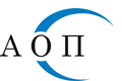 1000 София, ул. "Леге" 4e-mail: aop@aop.bgинтернет адрес: http://www.aop.bgОБЯВАза обществена поръчка на стойност по чл. 20, ал. 3 от ЗОП Номер на обявата: [46281/EP371]Възложител: Арно Валто де Мулиак – изпълнителен директор на Софийска вода АДПоделение (когато е приложимо): [……]Партида в регистъра на обществените поръчки: 00435Адрес: град София 1766, район Младост, ж. к. Младост ІV, ул. "Бизнес парк" №1, сграда 2АЛице за контакт (може и повече от едно лица): Елена ПетковаТелефон: 02 8122560E-mail: epetkova@sofiyskavoda.bgДостъпът до документацията за поръчката е ограничен: [] Да [х] НеДопълнителна информация може да бъде получена от:[х] Горепосоченото/ите  място/места за контакт[] Друг адрес: (моля, посочете друг адрес)Приемане на документи и оферти по електронен път: [] Да [х] НеОбект на поръчката:[х] Строителство[] Доставки[] УслугиПредмет на поръчката: „Извършване на рехабилитация на камери, резервоари и огради по съоръжения: „Камера – връзка Нитка II /висок напор/ - Нитка I /нисък напор/“, „Суха камера изравнител ВЕЦ Симеоново“, „Камера ВЕЦ Пасарел“, „УШ Мало Бучино“, „Резервоар Кремиковци - нов“, „Резервоар Бухово - нов“, „ВК Симеоново“ и „Речно водохващане Желява“, разположени на територията на Столична община”Кратко описание: Извършване на рехабилитация на камери, резервоари и огради по съоръжения: „Камера – връзка Нитка II /висок напор/ - Нитка I /нисък напор/“, „Суха камера изравнител ВЕЦ Симеоново“, „Камера ВЕЦ Пасарел“, „УШ Мало Бучино“, „Резервоар Кремиковци - нов“, „Резервоар Бухово - нов“, „ВК Симеоново“ и „Речно водохващане Желява“, разположени на територията на Столична общинаМясто на извършване: Обекти на Възложителя на територията на Столична ОбщинаОбща прогнозна стойност на поръчката (в лв., без ДДС): 260 000,00 лв. без ДДС с включени  5% непредвидени разходи.Обособени позиции (когато е приложимо): [] Да [х] НеНомер на обособената позиция: [   ]Наименование: [……]Прогнозна стойност (в лв., без ДДС): [   ]Забележка: Използвайте този раздел толкова пъти, колкото са обособените позиции.Условия, на които трябва да отговарят участниците (когато е приложимо): допълнителна информация - в преписката на процедурата, на профила на купувача, в т.ч.:Изисквания за личното състояние: Изискване:За участниците да не са налице основанията за отстраняване, посочени в чл. 54, ал. 1, т. 1 – 5 и 7  и чл. 101, ал. 11 от ЗОП.Доказване: Участниците представят в офертата си декларации за липсата на горните основания за отстраняване. Декларацията за липсата на обстоятелствата по чл. 54, ал. 1, т. 1, 2 и 7 ЗОП се подписва от лицата, които представляват участника. Когато участникът се представлява от повече от едно лице, декларацията  за обстоятелствата по чл. 54, ал. 1, т. 3 – 5 ЗОП се подписва от лицето, което може самостоятелно да го представлява.За доказване на липсата на основания за отстраняване участникът, избран за изпълнител, представя преди сключване на договора: за обстоятелствата по чл. 54, ал. 1, т. 1 ЗОП - свидетелство за съдимост; за обстоятелството по чл. 54, ал. 1, т. 3 ЗОП - удостоверение от органите по приходите и удостоверение от общината по седалището на възложителя и на участника, издадени не по-късно от 30 дни преди датата на сключване на договора; Изискване:Не могат да участват в процедура за възлагане на обществена поръчка участници, за които важи забраната по чл.3, т.8 от Закона за икономическите и финансовите отношения с дружествата, регистрирани в юрисдикции с преференциален данъчен режим, свързаните с тях лица и техните действителни собственици (ЗИФОДРЮПДРСЛТДС), освен ако не са приложими изключенията по чл.4 от същия закон.Доказване:Участниците представят в офертата декларация относно липсата на горното основание за отстраняване.Изискване:За участниците да не са налице основанията за отстраняване, посочени в чл. 55, ал. 1, т. 4 от ЗОП.Доказване: Участниците представят в офертата декларация относно липсата на горното основание за отстраняване.Правоспособност за упражняване на професионална дейност: Изискване:Участникът следва  да е вписан в Централен професионален регистър на строителя, с право да изпълнява строежи от четвърта група, втора категория.Доказване:Всеки участник следва да декларира, че е регистриран в  Централен професионален регистър на строителя с право да изпълнява строежи от четвърта група, втора категория.Участникът, избран за изпълнител, представя преди сключване на договора копие от удостоверение за вписване в Централен професионален регистър на строителя с право да изпълнява строежи от четвърта група, втора категория. Икономическо и финансово състояние: [не]Технически и професионални способности: Изискване:Участникът трябва да има опит в извършването на СМР, идентични или сходни (под сходни следва да се разбира рехабилитация/ремонт на вик съоръжения) с посочените дейности в Количествените сметки. Участникът трябва да представи, списък на изпълнени от него идентични или сходни обекта, за предходните 5 години, считано до крайната дата за подаване на офертите. Списъкът трябва да съдържа: предмет на извършените СМР, период на изпълнение, стойност и Възложител.Доказване:Участникът трябва да представи, списък на изпълнени от него идентични или сходни обекти, за предходните 5 години, считано до крайната дата за подаване на офертите. Списъкът трябва да съдържа: предмет на извършените СМР, период на изпълнение, стойност и Възложител. Списъкът трябва да съдържа следната информация за всеки от изпълнените обекти: възложител, наименование на обекта, място на изпълнение, времеви период на изпълнение на строителството (в рамките на изискуемия), обем изпълнена работа. От списъка трябва да е видно изпълнението на изискванията по-горе.За всеки един от обектите от списъка по предходната точка участникът, избран за изпълнител, следва, преди сключване на договора, да представи удостоверение за добро изпълнение, издадено от съответния възложител, което съдържа стойността, датата на започване и датата на приключване на строителството, мястото, вида и обема на строителството, както и дали е изпълнено в съответствие с нормативните изисквания. Изискване:Всеки Участник трябва да разполага минимум със следното основно оборудване, транспортни средства и механизация за  изпълнението на работите, предмет на поръчката, които трябва да бъдат собственост на Участника и/или да са му предоставени по силата на договор за лизинг или договор за наем: Багер  - 1 брой;  Самосвал - 1 брой;Самосвал /4x4/- 1 брой Микробус - 2 броя;Микробус  /4x4/- 1 брой Мобилно скеле тип „Кула“- 5 броя.Малка товарна механизация – тип „Фадрома” и тип „Бобкат”– по 1 брой;Машина за хидробластиране – 1 брой.Електрожен – 2 бр.Циркуляр – 2 бр.Компресор – 1 бр. Перфоратори за бетон - 3 броя.Ъглошлайф – 2 броя.Доказване:Декларация с посочени машини, оборудване и транспортни средства, които Участникът ще използва при изпълнение на поръчката. Посочените в декларацията машини, оборудване и транспортни средства трябва да отговарят минимум на изискванията по-горе.Изискване:Всеки участник трябва да разполага с поне двама технически ръководители, които да притежават необходимото техническо образование, както и с минимум 20 правоспособни служители, имащи квалификация за извършване на дейностите посочени в количествените сметки, както следва:Технически ръководител – 2бр.Водопроводчик – 3бр.Каналджия – 2бр.Заварчик -2бр.Ел. специалист – 1бр.Зидаро-мазач – 1бр.Тенекеджия – 1бр.Дърводелец – 1бр.Шлосер-стругар – 1бр.Арматурист – 1бр.Кофражист – 1бр.Машинист на багер – 2бр.Работник стомано-бетонови конструкции – 2бр.Общ работник – 2бр.Доказване:Участникът представя списък с информацията по горната точка, както и трите имена на служителите, тяхната квалификация и професионален опит.Изискване:Участникът трябва да притежава валидна застраховка за професионална отговорност на лицето (лицата), отговаряща на групата и категорията на предмета на настоящата поръчка, която застраховка следва да покрива вреди, причинени на други участници в строителството и проектирането и/или на трети лица, вследствие на неправомерни действия или бездействия при или по повод изпълнение на задълженията им. Доказване:Участникът следва да декларира, че в случай, че бъде избран за Изпълнител, преди сключване на договора ще представи действаща застрахователна полица за професионална отговорност на лицето (лицата), отговаряща на групата и категорията на предмета на настоящата поръчка, която застраховка следва да покрива вреди, причинени на други участници в строителството и проектирането и/или на трети лица, вследствие на неправомерни действия или бездействия при или по повод изпълнение на задълженията им (заверено от участника копие) и че застраховката ще се поддържа през целия период на договора. Изискване:Участникът да прилага система за управление на качеството и да е с валидна сертификация по EN ISO 9001:2008 или еквивалент, която да поддържа за срока на договора. Обхватът на сертификата следва да покрива обхвата на дейност, съобразно предмета  на настоящата поръчка.Доказване:Участникът представя Декларация за наличие на валиден сертификат за въведена система за управление на качеството, съгласно EN ISO 9001:2008  или еквивалентен с обхват, съответстващ на предмета на поръчката. Участникът избран за Изпълнител  следва да  представи преди подписване на договора заверено копие на валиден сертификат за въведена система за управление на качеството, съгласно EN ISO 9001:2008  или еквивалентен с обхват, съответстващ на предмета на поръчката.Изискване:Участникът да прилага система за управление на здравословни и безопасни условия на труд OHSAS 18001 или еквивалент, която да поддържа за срока на договора.Доказване:Участникът представя Декларация за наличие на валиден сертификат за въведена система за управление на здравословни и безопасни условия на труд OHSAS 18001   или еквивалентен. Участникът избран за Изпълнител  следва да  представи преди подписване на договора заверено копие на валиден сертификат за въведена система за управление на здравословни и безопасни условия на труд OHSAS 18001 или еквивалент.Изискване:Участникът да прилага система за управление на околната среда EN ISO 14001 или еквивалент, която да поддържа за срока на договора.Доказване:Участникът представя Декларация за наличие на валиден сертификат за въведена система за управление на околната среда EN ISO 14001  или еквивалентен. Участникът избран за Изпълнител  следва да  представи преди подписване на договора заверено копие на валиден сертификат за въведена система за управление на околната среда EN ISO 14001 или еквивалент.Информация относно запазени поръчки  (когато е приложимо):[] Поръчката е запазена за специализирани предприятия или кооперации на хора с   увреждания или за лица, чиято основна цел е социалното интегриране на хора сувреждания или на хора в неравностойно положение[] Изпълнението на поръчката е ограничено в рамките на програми за създаване назащитени работни местаКритерий за възлагане:[] Оптимално съотношение качество/цена въз основа на:      [] Цена и качествени показатели      [] Разходи и качествени показатели [] Ниво на разходите[х] Най-ниска цена Показатели за оценка: (моля, повторете, колкото пъти е необходимо)Участниците ще бъдат оценени по критерий за възлагане „най-ниска цена“ въз основа на следната методика за оценка.Участниците попълват единичните си цени за съответните позиции от таблици „Количествени сметки“, приложени в раздел Б: Цени и данни. Ценовото предложение на всеки Участник се получава, като посоченото количество за всяка позиция (ред) от съответната Количествена сметка се умножи по единичната цена, посочена от Участника и получените резултати се впишат в съответната клетка в колона „Обща цена“ на съответната количествена сметка и получените резултати се съберат в клетка „Всичко“ за съответната количествена сметка. На оценка подлежи сборът от получените резултати от клетки „Всичко“ за всички Количествени сметки. Най-ниското оценявано ценово предложение получава 100 точки. Оценката за всеки от допуснатите участници се получава като най-ниското оценявано ценово предложение се умножи по 100 и резултатът се раздели на оценявано ценово предложение на съответния участник и частното се закръгли до втория знак след десетичната запетая. Участникът, получил най-много точки, ще бъде класиран на първо място и избран за Изпълнител на договора.Срок за получаване на офертите:Дата: (дд/мм/гггг) [12.06.2018 г.]                      Час: (чч:мм) [16:30]Срок на валидност на офертите:150 календарни дни считано от датата, определена за краен срок за получаване на офертите.Дата и час на отваряне на офертите:Дата: (дд/мм/гггг) [13.06.2018 г.]                      Час: (чч:мм) [14:00]Място на отваряне на офертите: [сградата на “Софийска вода” АД, град София 1766, район Младост, ж. к. Младост ІV, ул. "Бизнес парк" №1, сграда 2А]Информация относно средства от Европейския съюз:Обществената поръчка е във връзка с проект и/или програма, финансиран/а със средства от европейските фондове и програми:  [] Да [х] Не        Идентификация на проекта, когато е приложимо: [……]Друга информация (когато е приложимо): [……] 1.	Изисквания към офертата и условия, на които следва да отговарят участниците, включително изискванията за финансови и икономически условия, технически способности и квалификация.1.1.	Участниците трябва да представят оферта съгласно предоставено от възложителя Техническо задание към договора, налично в електронната преписка на обществената поръчка в профила на купувача.1.2. Ценовото предложение и декларациите трябва да са подписани на всяка страница от оторизираното за това лице. 1.3. Представените копия на документи в офертата за участие следва да бъдат четливи и заверени от участника с гриф „Вярно с оригинала“.1.4. Документи от предложението на Участника, които са на чужд език, се прилагат заедно със заверен от Участника превод на български език.1.5.	В представените от участника декларации не следва да се вписват лични данни, като ЕГН, номер на лична карта и др.1.6.	Цените трябва да включват транспортните разходи до съответното място на изпълнение (DDP място за доставка/изпълнение (посочено в проекта на договор) съгласно Incoterms 2010), както и всички разходи и такси, платими от „Софийска вода“ АД. Изразете цените в български лева, без ДДС и до втория знак след десетичната запетая.2.	Участници, подизпълнители и ползване на капацитета на трети лица.2.1.	Участник в обществената поръчка може да бъде всяко българско или чуждестранно физическо или юридическо лице или техни обединения, както и всяко друго образувание, което има право да изпълнява строителство, доставки или услуги съгласно законодателството на държавата, в която то е установено.2.2.	Всеки участник в обществената поръчка има право да представи само една оферта. 2.3.	Лице, което участва в обединение или е дало съгласие да бъде подизпълнител на друг участник, не може да подава самостоятелно оферта за участие. 2.4.	В обществената поръчка едно физическо или юридическо лице може да участва само в едно обединение. 2.5.	Свързани лица не могат да бъдат самостоятелни участници в една и съща поръчка. Съгласно §2, т.45. от Допълнителни разпоредби на ЗОП, „Свързани лица“ са тези по смисъла на § 1, т.13 и 14 от допълнителните разпоредби на Закона за публичното предлагане на ценни книжа: а) лицата, едното от които контролира другото лице или негово дъщерно дружество;б) лицата, чиято дейност се контролира от трето лице;в) лицата, които съвместно контролират трето лице;г) съпрузите, роднините по права линия без ограничения, роднините по съребрена линия до четвърта степен включително и роднините по сватовство до четвърта степен включително.2.6.	При участие на обединения, които не са юридически лица, съответствието с критериите за подбор се доказва от обединението участник, а не от всяко от лицата, включени в него, с изключение на съответна регистрация, представяне на сертификат или друго условие, необходимо за изпълнение на поръчката, съгласно изискванията на нормативен или административен акт и съобразно разпределението на участието на лицата при изпълнение на дейностите, предвидено в договора за създаване на обединението. 2.7.	Клон на чуждестранно лице може да е самостоятелен участник в поръчката, ако може самостоятелно да подава заявления за участие или оферти и да сключва договори съгласно законодателството на държавата, в която е установен. 2.7.1.	В случаите по горната точка, ако за доказване на съответствие с изискванията за икономическо и финансово състояние, технически и професионални способности клонът се позовава на ресурсите на търговеца, клонът представя доказателства, че при изпълнение на поръчката ще има на разположение тези ресурси. 2.8.	Подизпълнители2.8.1.	Участниците посочват в офертата подизпълнителите и дела от поръчката, който ще им възложат, ако възнамеряват да използват такива. В този случай те трябва да представят доказателство за поетите от подизпълнителите задължения. 2.8.2.	Подизпълнителите трябва да отговарят на съответните критерии за подбор съобразно вида и дела от поръчката, който ще изпълняват, и за тях да не са налице основания за отстраняване от процедурата. 2.8.3.	Възложителят изисква замяна на подизпълнител, който не отговаря на условията по горната точка. 2.8.4.	При обществени поръчки за строителство, както и за услуги, чието изпълнение се предоставя в обект на възложителя, след сключване на договора и най-късно преди започване на изпълнението му, изпълнителят уведомява възложителя за името, данните за контакт и представителите на подизпълнителите, посочени в офертата. Изпълнителят уведомява възложителя за всякакви промени в предоставената информация в хода на изпълнението на поръчката.2.9.	Участниците могат да използват капацитета на трети лица, при спазване на следните изискванията:2.9.1.	Участниците могат за конкретната поръчка да се позоват на капацитета на трети лица, независимо от правната връзка между тях, по отношение на критериите, свързани с икономическото и финансовото състояние, техническите способности и професионалната компетентност. 2.9.2.	По отношение на критериите, свързани с професионална компетентност, участниците могат да се позоват на капацитета на трети лица само ако лицата, с чиито образование, квалификация или опит се доказва изпълнение на изискванията на възложителя, ще участват в изпълнението на частта от поръчката, за която е необходим този капацитет. 2.9.3.	Когато участникът се позовава на капацитета на трети лица, той трябва да може да докаже, че ще разполага с техните ресурси, като представи документи за поетите от третите лица задължения. 2.9.4.	Третите лица трябва да отговарят на съответните критерии за подбор, за доказването на които участникът се позовава на техния капацитет и за тях да не са налице основанията за отстраняване от процедурата. 2.9.5.	Възложителят изисква от участника да замени посоченото от него трето лице, ако то не отговаря на някое от условията по предходната точка. 2.9.6.	Когато участник в поръчката е обединение от физически и/или юридически лица, той може да докаже изпълнението на критериите за подбор с капацитета на трети лица при спазване на горните условия. 2.9.7.	В случай, че участникът се е позовал на капацитета на трето лице, за изпълнението на поръчката участникът и третото лице, чийто капацитет се използва за доказване на съответствие с критериите, свързани с икономическото и финансовото състояние носят солидарна отговорност. 3.	Запечатана непрозрачна опаковка с офертата трябва да съдържа:3.1.	Предложение за изпълнение на поръчката в съответствие с техническите спецификации и изискванията на възложителя (по образец), съдържащо:3.1.1.	Потвърждение за съгласие с клаузите на проекта на договор;3.1.2.	Срок на изпълнение (не по-дълъг от 180 календарни дни, считано от датата на възлагане); 3.1.3.	Срок на валидност на офертата - в месеци, не по-малко от 5 месеца от датата на получаване на офертата;3.2.	Декларация по чл.54, ал.1, т.1, 2 и 7 от ЗОП (по образец).3.3.	Декларация по чл.54, ал.1, т.3 - 5 от ЗОП (по образец).В случай, че участникът ще ползва подизпълнител/и или ресурс на трето лице или участникът е обединение, то декларациите по предходните две точки се представят от всяко от тези лица.3.4.      Декларация по чл. 55, ал. 1, т. 4 от ЗОП (по образец). 3.5.      Декларация по чл. 101, ал.11 от ЗОП за липса на свързаност с друг участник (по образец). 3.6.      Декларация по чл.3, т. 8 и чл. 4 от Закона за икономическите и финансовите отношения с дружествата, регистрирани в юрисдикции с преференциален данъчен режим, свързаните с тях лица и техните действителни собственици (по образец).3.7.     В случай че участникът е обединение, което не е юридическо лице, следва да представи копие от документ, от който да е видно правното основание за създаване на обединението, както и следната информация във връзка с обществената поръчка:правата и задълженията на участниците в обединението;разпределението на отговорността между членовете на обединението;дейностите, които ще изпълнява всеки член на обединението. В документа следва да е определен партньор, който да представлява обединението за целите на обществената поръчка и трябва по безусловен начин да се удостовери, че участниците в обединението поемат солидарна отговорност за участието в обществената поръчка и за задълженията си по време на изпълнение на договора.3.8.	Декларация (по образец), че Участникът няма да ползва подизпълнители или посочени видове работи от предмета на поръчката, които ще се предложат на подизпълнители и съответстващият на тези работи дял в проценти от стойността на обществената поръчка, както и предвидените подизпълнители. 3.8.	Когато участникът се позовава на капацитета на трети лица, той трябва да може да докаже, че разполага с техните ресурси, като представи документи за поетите от третите лица задължения.3.9.	Пълномощно на лицето подписващо документите в офертата (в случай, че документите не са подписани от лицето, представляващо участника - неприложимо при деклариране на обстоятелствата в Декларация по чл. 54, ал. 1, т. 1, 2 и 7 и Декларация по чл. 54, ал. 1, т. 3 - 5 ЗОП.3.10.   Декларация, че Участникът е регистриран в  Централен професионален регистър на строителя с право да изпълнява строежи от четвърта група, втора категория и, преди подписването на договора ще представи на Възложителя копие от актуално удостоверение за вписване в Централен професионален регистър на строителя.3.11. Списък на изпълнени от Участника идентични или сходни обекти, за предходните 5 години, считано до крайната дата за подаване на офертите. Списъкът трябва да съдържа: предмет на извършените СМР, период на изпълнение, стойност и Възложител. Списъкът трябва да съдържа следната информация за всеки от изпълнените обекти: възложител, наименование на обекта, място на изпълнение, времеви период на изпълнение на строителството (в рамките на изискуемия), обем изпълнена работа3.12.	Декларация с посочени машини, оборудване и транспортни средства, които Участникът ще използва при изпълнение на поръчката. 3.13. Списък-декларация от Участника, описваща квалифицирания инженерно-технически персонал и работници, които ще бъдат ангажирани при изпълнението на обществената поръчка.3.14.	Декларация от Участника, че в случай, че бъде избран за Изпълнител, ще представи действаща застрахователна полица за професионална отговорност на лицето (лицата), отговаряща на групата и категорията на предмета на настоящата поръчка, която застраховка следва да покрива вреди, причинени на други участници в строителството и проектирането и/или на трети лица, вследствие на неправомерни действия или бездействия при или по повод изпълнение на задълженията им (заверено от участника копие) и че застраховката ще се поддържа през целия период на договора. 3.15. Декларация за наличие на валиден сертификат за въведена система за управление на качеството, съгласно EN ISO 9001:2008  или еквивалентен с обхват, съответстващ на предмета на поръчката.3.16. Декларация за наличие на валиден сертификат за въведена система за управление на здравословни и безопасни условия на труд OHSAS 18001 или еквивалентен3.17. Декларация за наличие на валиден сертификат за въведена система за управление на околната среда EN ISO 14001  или еквивалентен. 3.18.	Ценово предложение: Попълнени таблици „Количествени сметки“, приложени в раздел Б: Цени и данни. Цените трябва да включват всички разходи и такси, платими от Възложителя. Цените следва да са в български лева, без ДДС и закръглени до втория знак след десетичната запетая. 3.19.  Декларация за проведен оглед на обекта. Лица за контакт: инж. Георги Кушев – тел.0887 927 568 и инж. Манол Иванов – тел.0879 662 9323.20.Списък на документите, съдържащи се в опаковката с офертата, подписан от участника.4.	Начин на плащане: Възложителят заплаща на изпълнителя до 45 дни, съгласно условията на проекто-договора, след издаване на коректна фактура от изпълнителя,  предадена в отдел Финансово-счетоводен на Възложителя. С избрания доставчик ще бъде сключен писмен договор, предложен от „Софийска вода“ АД за изпълнение на предмета на настоящата покана.5.	Сключване на договор 5.1.	Възложителят сключва договор за обществена поръчка с определения изпълнител в 30-дневен срок от датата на определяне на изпълнителя. 5.2.	Възложителят може да сключи договор със следващия класиран участник, когато избраният за изпълнител участник откаже да сключи договор или не се яви за сключването му в определения от възложителя срок, без да посочи обективни причини. 6.	При подписване на договор за обществената поръчка с избрания изпълнител, последният е длъжен да изпълни задължението си по чл. 67, ал. 6 ЗОП, а именно, да предостави актуални документи, удостоверяващи липсата на основанията за отстраняване от обществената поръчка, както и съответствието с поставените критерии за подбор. Документите се представят и за подизпълнителите и третите лица, ако има такива. 6.1.	Доказване липсата на основания за отстраняване:6.1.1.	за обстоятелствата по чл. 54, ал. 1, т. 1 ЗОП - свидетелство за съдимост;6.1.2.	за обстоятелството по чл. 54, ал. 1, т. 3 ЗОП - удостоверение от органите по приходите и удостоверение от общината по седалището на възложителя и на участника, не по-стари от 1 месец от датата на уведомяване на участника, че е избран за изпълнител.6.2.	Преди подписване на договора, определеният за изпълнител представя гаранция за  изпълнение в размер на 5% от стойността на договора. Условията ѝ са упоменати в проекта на договора. 6.2.1.	Гаранцията за обезпечаване на изпълнението се внася под формата на парична сума по банков път с платежно нареждане по сметка на "Софийска вода" АД: Общинска банка, клон Денкоглу, IBAN: BG07SOMB91301010307902, BIC: SOMBBGSF, или се представя неотменима безусловна банкова гаранция или застраховка, която обезпечава изпълнението чрез покритие на отговорността на изпълнителя.6.2.2 Всички разходи по гаранцията за изпълнение са за сметка на участника, избран за изпълнител. Участникът, избран за изпълнител, трябва да предвиди и заплати своите такси по откриване и обслужване на гаранциите така, че размерът на гаранцията да не бъде по-малък от определения в процедурата.6.2.3.	Когато участникът, избран за изпълнител на поръчката, е чуждестранно физическо или юридическо лице или техни обединения, документите по гаранцията за изпълнение се представят и в превод на български език. 6.3.	Когато определеният изпълнител е неперсонифицирано обединение на физически и/или юридически лица и възложителят не е предвидил в обявлението изискване за създаване на юридическо лице, договорът за обществена поръчка се сключва, след като изпълнителят представи пред възложителя заверено копие от удостоверение за данъчна регистрация и регистрация по БУЛСТАТ или еквивалентни документи съгласно законодателството на държавата, в която обединението е установено.6.4.	Други Документи представяни преди сключване на договор:6.4.1.	Заверено копие от удостоверение за вписване в Централен професионален регистър на строителя с право да изпълнява строежи от четвърта група, втора категория.6.4.2. Удостоверения за добро изпълнение, издадени от съответния възложител, които съдържат стойността, датата на започване и датата на приключване на строителството, мястото, вида и обема на строителството, както и дали е изпълнено в съответствие с нормативните изисквания. 6.4.3. Действаща застрахователна полица за професионална отговорност на лицето (лицата), отговаряща на групата и категорията на предмета на поръчката, която застраховка следва да покрива вреди, причинени на други участници в строителството и проектирането и/или на трети лица, вследствие на неправомерни действия или бездействия при или по повод изпълнение на задълженията им (заверено от участника копие). 6.4.4. Заверено копие на валиден сертификат за въведена система за управление на качеството, съгласно EN ISO 9001:2008  или еквивалентен с обхват, съответстващ на предмета на поръчката.6.4.5. Заверено копие на валиден сертификат за въведена система за управление на околната среда EN ISO 14001 или еквивалент.6.4.6. Заверено копие на валиден сертификат за въведена система за управление на здравословни и безопасни условия на труд OHSAS 18001 или еквивалент.6.4.7. „Споразумение за съвместно осигуряване на Здравословни и безопасни условия на труд (ЗБУТ)“ (по образец към проекто-договора) и Формуляр за компетентност по БЗР на контрактори, декларацията към него и документите изискани във формуляра (по образец към проекто-договора).6.4.8. „Споразумение за съвместно осигуряване и изпълнение на нормативните изисквания по опазване на околна среда“ (по образец към проекто-договора).6.5. Изпълнителят се задължава в срок до 10 работни дни след подписване на договора (изпращане на поръчката) да представи на основание Постановление №181 от 20.07.2009 г. на МС и във връзка с чл.4, ал.4 от ЗДАНС и чл.40 т.2 от ППЗДАНС необходимия комплект документи за всички свои служители, които ще работят на обекта, с цел издаване на разрешение за достъп до стратегическите обекти и зони от състава на „Софийска вода” АД. Документите се предоставят на контролиращия служител по договора, при което се подписва приемо-предавателен протокол. Те трябва да бъдат оригинали или заверени копия „Вярно с оригинала“, подпис и печат на Изпълнителя.Преди започване на изпълнението, Изпълнителят следва да представи и списък с регистрационните номера на превозните средства и механизация, необходими за изпълнение на договора, за които трябва да бъде осигурен достъп до обектите.“Необходимият комплект документи за служителите, които ще работят на обектите, с цел издаване на разрешение за достъп до стратегическите обекти и зони от състава на „Софийска вода” АД“, на основание Постановление №181 от 20.07.2009 г. на МС и във връзка с чл.4, ал.4 от ЗДАНС и чл.40 т.2, чл.44, ал.1 от ППЗДАНС се получават от контролиращия служител по договора и са както следва: 1.Свидетелство за съдимост;2.Медицинска справка от Център за психично здраве, че лицето не се води на диспансерен отчет;3.Служебна бележка от органите на прокуратурата или НСлС за липса на водени досъдебни или съдебни производства (бул. Д-р Г.М. Димитров 42, София); 4.Попълнен въпросник - Приложение № 6 от „Правилника за прилагане на закона за ДАНС“ (по образец).В случай, че Изпълнителят има валидно разрешение за достъп от ДАНС до други стратегически обекти и зони в страната и то е с валидност, покриваща срока на договора на „Софийска вода“ АД, то той трябва да предостави на контролиращия служител заверени копия на тези разрешения за всеки служител, който ще работи на територията на обектите на „Софийска вода“АД.7. Участниците следва да направят задължителен оглед на обектите предмет на поръчката. Лица за контакт:инж. Георги Кушев – тел.0887 927 568 и инж. Манол Иванов – тел.0879 662 932. Огледите ще се извършват съгласно вътрешните правила за достъп до обекти на Възложителя и при спазване на правилата на БЗР.8. Указания за подаване на офертата: офертите се подават на български език в определения по-горе срок в запечатана, непрозрачна надписана опаковка в Деловодството на „Софийска вода“ АД, ул. „Бизнес парк“ №1, сграда 2А, ж. к. Младост 4, София 1766. Работното време на Деловодството на „Софийска вода“ АД е от 08:00 до 16:30 часа всеки работен ден.Върху опаковката с офертата участникът посочва наименованието на дружеството, адрес за кореспонденция, телефон, факс, имейл, предмет и номер на офертата, и адресира до вниманието на Елена Петкова - старши специалист отдел „Снабдяване”.Дата на настоящата обяваДата: (дд/мм/гггг) [23.05.2018]Възложител Трите имена: (Подпис и печат) [Арно Валто Де Мулиак]Длъжност: [Изпълнителен директор]/………………………………./……………………………….………………………………ИЗПЪЛНИТЕЛ/………………………………./………………………………….Изпълнителен директорВЪЗЛОЖИТЕЛКамера – връзка Нитка II /висок напор/ - Нитка I /нисък напор/МяркаКоличествоед. цена /лв/обща цена /лв/№Вид дейностЕд. м.К-воЕд. цена /лв. без ДДС/Обща цена /лв. без ДДС/ Покрив на сградата Покрив на сградата Покрив на сградата Покрив на сградата Покрив на сградата Покрив на сградатаПодготвителни работиПодготвителни работиПодготвителни работиПодготвителни работиПодготвителни работиПодготвителни работи1Ръчен изкоп в земни почвим316.002Демонтаж на стоманени тръби (дихател)бр.3.003Очукване на циментова замазкам232.004Доставка и монтаж на стоманена тръба Ф200 с шапка (дихател) включително и замонолитванебр.3.00Хидроизолация на покриваХидроизолация на покриваХидроизолация на покриваХидроизолация на покриваХидроизолация на покриваХидроизолация на покрива5Полагане на пародренажна мембранам232.006Пердашена армирана замазка – 4смм232.007Пердашена циментна замазка по покрив – 2см (удебеляване за наклон)м232.008Направа на холкер (в това число и около отдушници) м'2.009Грундиране с битумен грундм232.0010Полагане на студено битумно лепилом232.0011Хидроизолация с два пласта, с минерална посипка за втория пласт  на газопламъчно залепванем232.0012Почистване, грундиране и боядисване на стоманени дихатели (4бр. на водна камера)м24.00 Фасада на сградата Фасада на сградата Фасада на сградата Фасада на сградата Фасада на сградата Фасада на сградата13Ръчен изкоп в земни почви (около суха камера B=1.00м, H=0.50м)м32.0014Очукване на циментова мазилкам218.0015Външна топлоизолация по стени с EPS-4см, два пласта лепило за залепване,  мрежа и дюбелим240.0016Шпакловка с теракол и РVС мрежам218.0017Доставка и монтаж пласмасови профили с мрежа за оформяне на ръбове при външна топлоизолация/отнася се за оформяне на ръбовете при обръщане на вратата и вертикални ъгли на сградатам'16.0018Доставка и полагане дълбокопроникващ грунд м218.0019Доставка и полагане на готова минерална мазилка м218.0020Обратен насип от земни почви (около суха камера)м32.00 Входна врата Входна врата Входна врата Входна врата Входна врата Входна врата21Демонтаж на стоманена врата, включително и рамката  2.00м/2.30м /двукрилна/кг160.0022Изработка, доставка и монтаж на стоманена врата, включително и рамка 2.00м/2.30м /двукрилна/кг180.0023Грундиране и боядисване на стоманена врата, включително и рамка 2.00м/2.30м /двукрилна/м29.0024Топлоизолация б=50мм (топлоизолиране на врата)м24.6025Анкериране на метални изделия към бетонна конструкциябр.8.0026Изработка и монтаж на заключалка за метални врати и капаци бр.1.00 Суха камера Суха камера Суха камера Суха камера Суха камера Суха камера27Измиване на стени, таван, колони и гредим2140.0028Очукване на вътрешна мазилка по стени и таваним250.0029Изкърпване на мазилкам250.0030Доставка и полагане на дълбоко проникващ грундм2140.0031Направа на вътрешна тонирана пръскана мазилкам2140.0034Доставка и монтаж на стоманена стълба B=1.00м, H=3.50мкг100.0035Грундиране и боядисване на стоманена стълба H=3.50м, B=1.00мм25.0036Демонтаж на стоманена конструкция, пасарелка и парапетикг850.0037Изработка, доставка и монтаж на нова стоманена конструкция, пасарелка и парапетикг1050.0038Грундиране и боядисване на стоманена конструкция, пасарелка и парапетим250.0039Анкериране на метални изделия към бетонна конструкциябр.30.0040Почистване на метални повърхности чрез хидробластиране и кварцов пясък с налягане 500 атм. на метални повърхности, двукратно /водопроводи ф900/м240.0041Подсушаване на метални повърхности и полагане на двукомпонентна влагоустойчива боя, първи пласт положен с мечем240.0042Събиране на отпадъци в чувалим36.0043Вертикален транспорт на строителни отпадъцим36.0044Пренос ръчно на сипещи се материали, стр. смеси и разтвори, дървени греди и дъски, строит. отпадъци в чували и други подобни на разстояние до 30мм36.0045Превоз строителни отпадъци на депо с ръчно натоварванем36.00 Вътрешно електро Вътрешно електро Вътрешно електро Вътрешно електро Вътрешно електро Вътрешно електро46Изработка на ново ГТНН, съдържащо:Входящ автоматМоторна защита на ел.задвижка за клапаАвтоматични предпазители комбинирани с ДТЗ за осветление и контактиДа се предвиди захранване на системата за управление.Да се предвиди защита от пренапрежение.Вътрешно осветление на помещенията ( да се използва понижено захранващо напрежение и светодиодна технология на осветителите).3 бр. осветителни тела .Да се предвиди възстановяване или изграждане на нови инсталации за осветление и контактиПодмяна на влагозащитени осветителни тела Да се предвиди подмяна или монтиране на нови ключове за осветлениеДемонтаж и обратен монтаж на телеметрични таблаДа се предвиди силова инсталация с общо предназначение екипирана с дефектнотокова защита .1бр.на страницата на таблото.Задължителен оглед на място.бр.1 Всичко за Суха камера изравнител ВЕЦ “Симеоново”: Всичко за Суха камера изравнител ВЕЦ “Симеоново”: Всичко за Суха камера изравнител ВЕЦ “Симеоново”: Всичко за Суха камера изравнител ВЕЦ “Симеоново”: Всичко за Суха камера изравнител ВЕЦ “Симеоново”:5% непредвидени СМР:5% непредвидени СМР:5% непредвидени СМР:5% непредвидени СМР:5% непредвидени СМР:Обща стойност с непредвидени разходи: Обща стойност с непредвидени разходи: Обща стойност с непредвидени разходи: Обща стойност с непредвидени разходи: Обща стойност с непредвидени разходи: №Вид дейностЕд. м.К-воЕд. цена /лв. без ДДС/Обща цена /лв. без ДДС/ Покрив на камера Покрив на камера Покрив на камера Покрив на камера Покрив на камера Покрив на камера Подготвителни работи Подготвителни работи Подготвителни работи Подготвителни работи Подготвителни работи Подготвителни работи1Очукване на циментова замазкам220.002Пробиване на отвор Ф200бр.2.003Доставка и монтаж на стоманена тръба Ф200 с шапка (дихател) включително и замонолитванебр.2.00Хидроизолация на покриваХидроизолация на покриваХидроизолация на покриваХидроизолация на покриваХидроизолация на покриваХидроизолация на покрива4Полагане на пародренажна мембранам220.005Пердашена армирана замазка – 4смм220.006Пердашена циментна замазка по покрив – 2см (удебеляване за наклон)м220.007Направа на холкер (около отдушници) м'2.008Грундиране с битумен грундм223.009Полагане на студено битумно лепилом223.0010Хидроизолация с два пласта, с минерална посипка за втория пласт  на газопламъчно залепванем223.0011Демонтаж на капак покрив, включително и рамка B/L=1.50м/3.20мкг180.0012Изработка, доставка и монтаж на стоманен капак с рамка B/L=1.50м/3.20мкг200.0013Грундиране и боядисване на на стоманен капак B/L=1.50м/3.20мм25.00Фасада на камераФасада на камераФасада на камераФасада на камераФасада на камераФасада на камера14Ръчен изкоп в земни почви (около суха камера B=1.00м, H=0.50м)м38.0015Очукване на циментова мазилкам235.0016Външна топлоизолация по стени и тавани с EPS-4см, два пласта лепило за залепване,  мрежа и дюбелим245.0017Шпакловка с теракол и РVС мрежам230.0018Доставка и монтаж пласмасови профили с мрежа за оформяне на ръбове при външна топлоизолация/отнася се за оформяне на ръбовете при обръщане на вратата и вертикални ъгли на сградатам'10.0019Доставка и полагане дълбокопроникващ грунд м230.0020Доставка и полагане на готова минерална мазилка м230.0021Обратен насип от земни почви (около суха камера)м38.00Входна вратаВходна вратаВходна вратаВходна вратаВходна вратаВходна врата22Демонтаж на стоманена врата, включително и рамката  0.90м/2.00мкг130.0023Изработка, доставка и монтаж на стоманена врата, включително и рамка 0.90м/2.00мкг150.0024Грундиране и боядисване на стоманена врата, включително и рамка 0.90м/2.00мм23.5025Топлоизолация б=50мм (топлоизолиране на врата)м21.5026Анкериране на металнаи изделия към бетонна конструкциябр.6.0027Изработка и монтаж на заключалка за метални врати и капаци бр.1.0028Доставка и монтаж на стоманена стълба B=0.90м, H=1.00м кг50.0029Грундиране и боядисване на стоманена стълба B=0.90м, H=1.00мм21.00Суха камера Суха камера Суха камера Суха камера Суха камера Суха камера 30Очукване на циментова мазилкам235.0031Изкърпване на мазилкам235.0032Измиване на стени, таванм290.0033Доставка и полагане на дълбоко проникващ грундм290.0034Направа на вътрешна тонирана пръскана мазилкам290.0035Почистване на метални повърхности чрез хидробластиране и кварцов пясък с налягане 500 атм. на метални повърхности, двукратно /водопроводи ф800/м213.0036Подсушаване на метални повърхности и полагане на двукомпонентна влагоустойчива боя, първи пласт положен с мечем213.0037Събиране на отпадъци в чувалим33.0038Вертикален транспорт на строителни отпадъцим33.0039Пренос ръчно на сипещи се материали, стр. смеси и разтвори, дървени греди и дъски, строит. отпадъци в чували и други подобни на разстояние до 30мм33.0040Превоз строителни отпадъци на депо с ръчно натоварванем33.0041Изработка, доставка и монтаж на стоманен парапет L=2.60м, H=0.90мкг150.0042Грундиране и боядисване на стоманен парапет L=2.60м, H=0.90мм22.0043Доставка и монтаж на стоманена стълба B=1.00м, H=1.80м /за ЦЗ/кг80.0044Грундиране и боядисване на стоманена стълба H=1.80м, B=1.00м /за ЦЗ/м22.00 Електро Електро Електро Електро Електро Електро45Изработка на ново ГТНН, съдържащо:Входящ автоматМоторна защита за ел.задвижка към цилиндричен затворМоторна защита ел.задвижка към ремонтна клапаАвтоматични предпазители комбинирани с ДТЗ за осветление и контактиДа се предвиди захранване на системата за управление.Да се предвиди защита от пренапрежение.Вътрешно осветление на помещенията ( да се използва понижено захранващо напрежение и светодиодна технология на осветителите).4 бр. осветителни тела .1бр. осветително тяло за стълбищно осветление.Външно осветление на площадката. Да се предвиди охранно осветление съгласно законовите изисквания. За осветлението да се представят светлотехнически изчисления които да покриват всички законови изискваня.Външното осветление да се включва и изключва автоматично посредством фотоклеткаДа се предвиди възстановяване или изграждане на нови инсталации за осветление и контактиПодмяна на влагозащитени осветителни тела съгласно одобреният проект.Да се предвиди подмяна или монтиране на нови ключове за осветлениеДемонтаж и обратен монтаж на телеметрични таблаДемонтаж и обратен монтаж на табла СОТДа се предвиди силова инсталация с общо предназначение екипирана с дефектнотокова защита .1бр.на страницата на таблото.Доставка и свързване на парково осветително тяло ОСНОВНИ ДЕТАЙЛИ:Защита IP 65корпус: поликарбонат (PC)разсейвател: поликарбонат (PC)ПРА монтирана в тялотоВид лампа НЛВН 70WАдаптор за монтаж на стълбДа се предвиди заземителна инсталацияДа се представят протоколи от измерване на заземителната инсталацияЗадължителен оглед на място.бр.1Бетонов каналБетонов каналБетонов каналБетонов каналБетонов каналБетонов канал46Очукване на циментова мазилкам290.0047Доставка и полагане дълбокопроникващ на грунд м290.0048Доставка и полагане на готова минерална мазилка м290.0049Направа и разваляне на кофраж за плоча на бетонов каналм220.0050Замонолитване към съществуваща монтажна конструкция - пробиване на отвори с диаметър 16мм, дълбочина 15см, замонолитване на анкери с полимерен разтвор бр.50.0051Изработка и монтаж на армировка обикновена и средна сложност от  ø6мм до  ø12мм кг1000.0052Пръскане на бетонни стени с циментен разтвор (шприц)м2250.0053Полагане на бетон В20, H=0.10м плочам325.0054Демонтаж на капак, включително и рамка B/L=1.50м/2.20м – 2бр.кг160.0055Изработка, доставка и монтаж на стоманен капак с рамка B/L=1.50м/2.20м – 2бр.кг180.0056Грундиране и боядисване на стоманен капак B/L=1.50м/3.20мм26.60 Всичко за Камера ВЕЦ „Пасарел“: Всичко за Камера ВЕЦ „Пасарел“: Всичко за Камера ВЕЦ „Пасарел“: Всичко за Камера ВЕЦ „Пасарел“: Всичко за Камера ВЕЦ „Пасарел“:5% непредвидени СМР:5% непредвидени СМР:5% непредвидени СМР:5% непредвидени СМР:5% непредвидени СМР:Обща стойност с непредвидени разходи:Обща стойност с непредвидени разходи:Обща стойност с непредвидени разходи:Обща стойност с непредвидени разходи:Обща стойност с непредвидени разходи:№Вид дейностЕд. м.К-воЕд. цена /лв. без ДДС/Обща цена /лв. без ДДС/ Покрив на сградата Покрив на сградата Покрив на сградата Покрив на сградата Покрив на сградата Покрив на сградатаПодготвителни работи1Демонтаж на покривна хидроизолация с просичанем245.002Очукване на циментова замазкам245.003Демонтаж на стоманени тръби (дихател)бр.4.004Доставка и монтаж на стоманена тръба Ф200 с шапка (дихател) включително и замонолитванебр.4.00Хидроизолация на покрива Хидроизолация на покрива Хидроизолация на покрива Хидроизолация на покрива Хидроизолация на покрива Хидроизолация на покрива 5Полагане на пародренажна мембранам225.006Пердашена армирана замазка – 4смм245.007Пердашена циментна замазка по покрив – 2см (удебеляване за наклон)м225.008Направа на холкер (около отдушници) м.л.2.009Грундиране с битумен грундм245.0010Полагане на студено битумно лепилом245.0011Хидроизолация с два пласта, с минерална посипка за втория пласт  на газопламъчно залепванем245.00Фасада на сградатаФасада на сградатаФасада на сградатаФасада на сградатаФасада на сградатаФасада на сградата12Ръчен изкоп в земни почви (около суха камера B=1м, H=0.4м)м312.0013Очукване на циментова мазилкам215.0014Външна топлоизолация по стени и тавани с EPS-4см, два пласта лепило за залепване,  мрежа и дюбелим290.0015Шпакловка с теракол и РVС мрежам265.0016Доставка и монтаж пласмасови профили с мрежа за оформяне на ръбове при външна топлоизолация/отнася се за оформяне на ръбовете при обръщане на вратата и вертикални ъгли на сградатам.л.12.0017Доставка и полагане дълбокопроникващ грунд м265.0018Доставка и полагане на готова минерална мазилка м265.0019Обратен насип от земни почви (около суха камера)м312.00Входна вратаВходна вратаВходна вратаВходна вратаВходна вратаВходна врата20Демонтаж на стоманена врата, включително и рамката  0.90м/2.00мкг100.0021Изработка, доставка и монтаж на стоманена врата, включително и рамка 0.90м/2.00мкг120.0022Грундиране и боядисване на стоманена врата, включително и рамка 0.90м/2.00мм24.0023Топлоизолация б=50мм (топлоизолиране на врата)м22.0024Анкериране на металнаи изделия към бетонна конструкциябр.6.0025Изработка и монтаж на заключалка за метални врати и капаци бр.1.0026Доставка и монтаж на стоманена стълба B=0.90м, H=0.50м кг25.0027Грундиране и боядисване на стоманена стълба B=0.90м, H=0.50мм20.50Суха камераСуха камераСуха камераСуха камераСуха камераСуха камера28Очукване на циментова мазилкам225.0029Изкърпване на мазилкам225.0030Измиване на стени, таванм275.0031Доставка и полагане на дълбоко проникващ грундм275.0032Направа на вътрешна тонирана пръскана мазилкам275.0033Анкериране на металнаи изделия към бетонна конструкциябр.6.0034Демонтаж на стоманена врата, включително и рамката  0.80м/1.25м – 2бр.кг150.0035Изработка, доставка и монтаж на стоманена врата, включително и рамка 0.80м/1.25м – 2бр.кг200.0036Грундиране и боядисване на стоманена врата, включително и рамка 0.80м/1.25м – 2бр.м24.0037Демонтаж на стоманен парапет L=9.10м, H=0.90мкг100.0038Изработка, доставка и монтаж на стоманен парапет L=9.10м, H=0.90мкг160.0039Грундиране и боядисване на стоманен парапет L=9.10м, H=0.90мм23.0040Доставка и монтаж на стоманена стълба  B=1.00м, H=4.00м (суха камера) кг100.0041Грундиране и боядисване на стоманена стълба с кош B=0.90м, H=4.70м (суха камера)м22.0042Демонтаж на стоманена стълба B=0.50м, H=4.50м (водна камера)кг120.0043Доставка и монтаж на стоманена стълба с кош B=0.90м, H=4.70м (водна камера) – 4бр.кг500.0044Грундиране и боядисване на стоманена стълба с кош B=0.90м, H=4.70м (водна камера)м25.00ЕлектроЕлектроЕлектроЕлектроЕлектроЕлектро45Демонтаж на съществуващи електро-инсталациим.л.20.0046Доставка и монтаж на разклонителна кутия с капакбр.4.0047Доставка и изтегляне проводник за вътрешна инсталация ПВА 1 - 2,50мм2 /СВТ кабел в кабелен канал/м.л.40.0048Доставка и монтаж на кабелен канал 20/40 м.л.40.00Ограда на обектаОграда на обектаОграда на обектаОграда на обектаОграда на обектаОграда на обекта49Изсичане и изкореняване на храсти м260.0050Демонтаж на стара оградам.л.65.0051Доставка и монтаж на метални колове 0,07/0,07/2,60м, дебелина 3мм, включително  изкоп и замонолитванебр.26.0052Грундиране и боядисване на метални колове 0,07/0,07/2,60мм24.5053Доставка и монтаж на поцинкована мрежа ф2.2мм, с височина 2 м. м2130.0054Изработка и монтаж на двукрилна метална врата -  H=2.0м, L=3.0м кг.200.0055Грундиране и боядисване на метални врати H=2.0м, L=3.0м м210.00 Всичко за Убивателна шахта „Мало Бучино“: Всичко за Убивателна шахта „Мало Бучино“: Всичко за Убивателна шахта „Мало Бучино“: Всичко за Убивателна шахта „Мало Бучино“: Всичко за Убивателна шахта „Мало Бучино“:5% непредвидени СМР:5% непредвидени СМР:5% непредвидени СМР:5% непредвидени СМР:5% непредвидени СМР: Обща стойност с непредвидени разходи: Обща стойност с непредвидени разходи: Обща стойност с непредвидени разходи: Обща стойност с непредвидени разходи: Обща стойност с непредвидени разходи:№Вид дейностЕд. м.Ед. м.К-воЕд. цена /лв. без ДДС/Обща цена /лв. без ДДС/ Външни работи - площадка пред врата Външни работи - площадка пред врата Външни работи - площадка пред врата Външни работи - площадка пред врата Външни работи - площадка пред врата Външни работи - площадка пред врата Външни работи - площадка пред врата1Направа и разваляне на кофраж за площадка в съществуваща сградам2м21.002Замонолитване към съществуваща монтажна конструкция - пробиване на отвори с диаметър 16мм, дълбочина 15см, замонолитване на анкери с полимерен разтвор бр.бр.4.003Изработка и монтаж на армировка обикновена и средна сложност от  ø6мм до  ø12мм кг кг8.004Пръскане на бетонни стени с циментен разтвор (шприц)м2м20.505Ръчно приготвяне и полагане на бетон В20 за площадка пред входм3м30.50Покрив на сградатаПодготвителни работи6Очукване на циментова замазкам2м220.007Демонтаж на дихателбр.бр.1.008Пробиване на отвор Ф200бр.бр.1.009Доставка и монтаж на стоманена тръба Ф200 с шапка (дихател) включително и замонолитванебр.бр.1.00 Хидроизолация на покрива Хидроизолация на покрива Хидроизолация на покрива Хидроизолация на покрива Хидроизолация на покрива Хидроизолация на покрива Хидроизолация на покрива10Полагане на пародренажна мембранам2м221.0011Пердашена армирана замазка – 4смм2м221.0012Пердашена циментна замазка по покрив – 2см (удебеляване за наклон)м2м221.0013Направа на холкер (в това число и около отдушници) м.л.м.л.0.5014Грундиране с битумен грундм2м221.0015Полагане на студено битумно лепилом2м221.0016Хидроизолация с два пласта, с минерална посипка за втория пласт  на газопламъчно залепванем2м221.00Фасада на сградатаФасада на сградатаФасада на сградатаФасада на сградатаФасада на сградатаФасада на сградатаФасада на сградата17Ръчен изкоп в земни почви (около суха камера B=1.00м, H=0.50м)м3м33.0018Очукване на циментова мазилкам2м232.0019Външна топлоизолация по стени и тавани с EPS-4см, два пласта лепило за залепване,  мрежа и дюбелим2м252.0020Шпакловка с теракол и РVС мрежам2м232.0021Доставка и монтаж пласмасови профили с мрежа за оформяне на ръбове при външна топлоизолация/отнася се за оформяне на ръбовете при обръщане на вратата и вертикални ъгли на сградатам.л.м.л.8.0022Доставка и полагане дълбокопроникващ на грунд м2м232.0023Доставка и полагане на готова минерална мазилка м2м232.0024Обратен насип от земни почви (около суха камера)м3м33.00Входна вратаВходна вратаВходна вратаВходна вратаВходна вратаВходна вратаВходна врата25Демонтаж на стоманена врата, включително и рамката  0.90м/1.80мкгкг100.0026Изработка, доставка и монтаж на стоманена врата, включително и рамка 0.90м/1.80мкгкг120.0027Грундиране и боядисване на стоманена врата, включително и рамка 0.90м/1.80мм2м23.5028Топлоизолация с б=50мм (топлоизолиране на врата)м2м21.5029Анкериране на метални изделия към бетонна конструкциябр.бр.4.0030Изработка и монтаж на заключалка за метални врати и капаци бр.бр.1.00 Суха камера Суха камера Суха камера Суха камера Суха камера Суха камера Суха камера31Очукване на циментова мазилкам2м240.0032Измиване на стени, таванм2м265.0033Доставка и полагане на дълбоко проникващ грундм2м265.0034Направа на вътрешна пръскана мазилкам2м265.0035Анкериране на метални изделия към бетонна конструкциябр.бр.20.0036Демонтаж на стоманена врата, включително и рамката  0.75м/1.20м (2бр.)кгкг130.0037Изработка, доставка и монтаж на стоманена врата, включително и рамка 0.75м/1.20м (2бр.)кгкг150.0038Грундиране и боядисване на стоманена врата, включително и рамка 0.75м/1.34м (2бр.)м2м24.0039Демонтаж на стоманен парапет L=3.20м, H=0.90мкгкг20.0040Изработка, доставка и монтаж стоманен парапет L=3.20м, H=0.90мкгкг30.0041Грундиране и боядисване на стоманен парапет L=3.20м, H=0.90мм2м21.0042Демонтаж на стоманена стълба B=0.50м, H=4.50м (суха камера)кгкг90.0043Доставка и монтаж на стоманена стълба с кош B=0.50м, H=4.50м (суха камера)кгкг150.0044Грундиране и боядисване на стоманена стълба с кош B=0.50м, H=4.50м (водна камера)м2м24.0045Демонтаж на стоманена стълба B=0.50м, H=4.50м (водни камера) – 2бр.кгкг180.0046Доставка и монтаж на стоманена стълба с кош B=0.70м, H=4.50м (водни камера) – 2бр.кгкг300.00ЕлектроЕлектроЕлектроЕлектроЕлектроЕлектроЕлектро47Демонтаж на съществуващи електро-инсталацииДемонтаж на съществуващи електро-инсталациим.л.20.0048Доставка и монтаж на разклонителна кутия с капакДоставка и монтаж на разклонителна кутия с капакбр.4.0049Доставка и изтегляне проводник за вътрешна инсталация ПВА 1 - 2,50мм2 /СВТ кабел в кабелен канал/Доставка и изтегляне проводник за вътрешна инсталация ПВА 1 - 2,50мм2 /СВТ кабел в кабелен канал/м.л.40.0050Доставка и монтаж на кабелен канал 20/40 Доставка и монтаж на кабелен канал 20/40 м.л.40.00 Всичко за резервоар "Кремиковци-нов": Всичко за резервоар "Кремиковци-нов": Всичко за резервоар "Кремиковци-нов": Всичко за резервоар "Кремиковци-нов": Всичко за резервоар "Кремиковци-нов": Всичко за резервоар "Кремиковци-нов":5% непредвидени СМР:5% непредвидени СМР:5% непредвидени СМР:5% непредвидени СМР:5% непредвидени СМР:5% непредвидени СМР:Обща стойност с непредвидени разходи:Обща стойност с непредвидени разходи:Обща стойност с непредвидени разходи:Обща стойност с непредвидени разходи:Обща стойност с непредвидени разходи:Обща стойност с непредвидени разходи:№Вид дейностЕд. м.К-воЕд. цена /лв. без ДДС/Обща цена /лв. без ДДС/Външни работи - площадка пред вратаВъншни работи - площадка пред вратаВъншни работи - площадка пред вратаВъншни работи - площадка пред вратаВъншни работи - площадка пред вратаВъншни работи - площадка пред врата1Направа и разваляне на кофраж за площадка в съществуваща сградам21.002Замонолитване към съществуваща монтажна конструкция - пробиване на отвори с диаметър 16мм, дълбочина 15см, замонолитване на анкери с полимерен разтвор бр.4.003Изработка и монтаж на армировка обикновена и средна сложност от  ø6мм до  ø12мм кг8.004Пръскане на бетонни стени с циментен разтвор (шприц)м20.505Ръчно приготвяне и полагане на бетон В20 за площадка пред входм30.50 Покрив на сградата  Покрив на сградата  Покрив на сградата  Покрив на сградата  Покрив на сградата  Покрив на сградата Подготвителни работиПодготвителни работиПодготвителни работиПодготвителни работиПодготвителни работиПодготвителни работи6Ръчен изкоп в земни почвим37.007Демонтаж на стоманени тръби (дихател)бр.3.008Пробиване на отвор Ф200бр.3.009Доставка и монтаж на стоманена тръба Ф200 с шапка (дихател) включително и замонолитванебр.3.00Хидроизолация на покриваХидроизолация на покриваХидроизолация на покриваХидроизолация на покриваХидроизолация на покриваХидроизолация на покрива10Полагане на пародренажна мембранам215.0011Пердашена армирана замазка – 4смм223.0012Пердашена циментна замазка по покрив – 2см (удебеляване за наклон)м223.0013Направа на холкер (в това число и около отдушници) м.л.12.0014Грундиране с битумен грундм223.0015Полагане на студено битумно лепилом223.0016Хидроизолация с два пласта, с минерална посипка за втория пласт  на газопламъчно залепванем223.0017Направа на обшивка на стрехи с летвим'13.0018Направа на обшивка от поцинкована ламарина 0,5 мм на бордовем'13.00 Фасада на сградата Фасада на сградата Фасада на сградата Фасада на сградата Фасада на сградата Фасада на сградата19Ръчен изкоп в земни почви (около суха камера B=1.00м, H=0.50м)м37.0020Очукване на циментова мазилкам234.0021Външна топлоизолация по стени и тавани с EPS-4см, два пласта лепило за залепване,  мрежа и дюбелим256.0022Шпакловка с теракол и РVС мрежам234.0023Доставка и монтаж пласмасови профили с мрежа за оформяне на ръбове при външна топлоизолация/отнася се за оформяне на ръбовете при обръщане на вратата и вертикални ъгли на сградатам'13.0024Доставка и полагане дълбокопроникващ на грунд м234.0025Доставка и полагане на готова минерална мазилка м234.0026Обратен насип от земни почви (около суха камера)м37.00 Входна врата Входна врата Входна врата Входна врата Входна врата Входна врата27Демонтаж на стоманена врата, включително и рамката  0.90м/2.10мкг110.0028Изработка, доставка и монтаж на стоманена врата, включително и рамка 0.90м/2.10кг130.0029Грундиране и боядисване на стоманена врата, включително и рамка 0.90м/2.10мм24.5030Топлоизолация с минерална вата б=50мм (топлоизолиране на врата)м21.5031Анкериране на металнаи изделия към бетонна конструкциябр.6.0032Изработка и монтаж на заключалка за метални врати и капаци бр.1.00Суха камераСуха камераСуха камераСуха камераСуха камераСуха камера33Очукване на циментова мазилкам240.0034Измиване на стени, таванм286.0035Доставка и полагане на дълбоко проникващ грундм286.0036Направа на вътрешна тонирана пръскана мазилкам286.0037Анкериране на метални изделия към бетонна конструкциябр.20.0038Демонтаж на стоманен парапет L=2.40м, H=0.90мкг20.0039Изработка, доставка и монтаж стоманен парапет L=2.40м, H=0.90мкг30.0040Грундиране и боядисване на стоманен парапет L=2.40м, H=0.90мм21.0041Демонтаж на стоманена стълба B=0.60м, H=2.70м (суха камера)кг70.0042Доставка и монтаж на стоманена стълба с кош B=0.60м, H=2.70м (суха камера)кг100.0043Грундиране и боядисване на стоманена стълба с кош B=0.60м, H=2.70м (водна камера)м22.0044Почистване на метални повърхности чрез хидробластиране и кварцов пясък с налягане 500 атм. на метални повърхности, двукратно /водопроводи ф250,ф300 и ф350/м216.0045Подсушаване на метални повърхности и полагане на двукомпонентна влагоустойчива боя, първи пласт положен с мечем216.0046Събиране на отпадъци в чувалим34.0047Вертикален транспорт на строителни отпадъцим34.0048Пренос ръчно на сипещи се материали, стр. смеси и разтвори, дървени греди и дъски, строит. отпадъци в чували и други подобни на разстояние до 30мм34.0050Превоз строителни отпадъци на депо с ръчно натоварванем34.00Вход водни камери (2бр.)Подготвителни работи Подготвителни работи Подготвителни работи Подготвителни работи Подготвителни работи Подготвителни работи 51Събаряне на същ. покривна плоча – 2бр.м34.5052Събиране на отпадъци в чувалим34.5053Пренос ръчно на сипещи се материали, стр. смеси и разтвори, дървени греди и дъски, строит. отпадъци в чували и други подобни на разстояние до 30мм34.5054Превоз строителни отпадъци на депо с ръчно натоварванем34.5055Направа и разваляне на кофраж за плоча м26.0056Замонолитване към съществуваща монтажна конструкция - пробиване на отвори с диаметър 16мм, дълбочина 15см, замонолитване на анкери с полимерен разтвор бр.20.0057Изработка и монтаж на армировка обикновена и средна сложност от  ø6мм до  ø12мм кг200.0058Пръскане на бетонни стени с циментен разтвор (шприц)м230.0059Полагане на бетон В20, H=0.15м плочам34.50Хидроизолация на покриваХидроизолация на покриваХидроизолация на покриваХидроизолация на покриваХидроизолация на покриваХидроизолация на покрива60Полагане на пародренажна мембранам230.0061Пердашена циментна замазка по покрив – 2см (удебеляване за наклон)м230.0062Грундиране с битумен грундм233.0063Полагане на студено битумно лепилом233.0064Хидроизолация с два пласта, с минерална посипка за втория пласт  на газопламъчно залепванем233.00ФасадаФасадаФасадаФасадаФасадаФасада65Ръчен изкоп в земни почви (около суха камера B=1.00м, H=0.40м)м312.0066Външна топлоизолация по стени и тавани с EPS-4см, два пласта лепило за залепване,  мрежа и дюбелим264.0067Шпакловка с теракол и РVС мрежам264.0068Доставка и монтаж пласмасови профили с мрежа за оформяне на ръбове при външна топлоизолация/отнася се за оформяне на ръбовете при обръщане на вратата и вертикални ъгли на сградатам'23.0069Доставка и полагане дълбокопроникващ на грунд м264.0070Доставка и полагане на готова минерална мазилка м264.0071Обратен насип от земни почви (около суха камера)м312.00Входна вратаВходна вратаВходна вратаВходна вратаВходна вратаВходна врата72Демонтаж на стоманена врата, включително и рамката  0.90м/2.00м – 2бр.кг220.0073Изработка, доставка и монтаж на стоманена врата, включително и рамка 0.90м/2.00 – 2бр.кг260.0074Грундиране и боядисване на стоманена врата, включително и рамка 0.90м/2.00м – 2бр.м27.2075Топлоизолация с минерална вата б=50мм (топлоизолиране на врата)м23.6076Анкериране на метални изделия към бетонна конструкциябр.12.0077Изработка и монтаж на заключалка за метални врати и капаци бр.1.00Входно помещение към водните клеткиВходно помещение към водните клеткиВходно помещение към водните клеткиВходно помещение към водните клеткиВходно помещение към водните клеткиВходно помещение към водните клетки78Демонтаж на стоманен капак с рамка В/L =2.45/1.25м – 2бр.кг180.0079Изработка, доставка и монтаж на стоманен капак с рамка В/L =2.45/1.25м – 2бр.кг200.0080Грундиране и боядисване на стоманен капак с рамка В/L =2.45/1.25м – 2бр.м23.5081Изработка и монтаж на заключалка за метални врати и капаци бр.2.0082Демонтаж на стоманена стълба B=0.70м, H=5.40м  - 2бр.кг180.0083Доставка и монтаж на стоманена стълба с кош B=0.70м, H=5.40м – 2бр.кг300.0084Грундиране и боядисване на стоманена стълба с кош B=0.70м, H=5.40м (водна камера)м24.0085Анкериране на метални изделия към бетонна конструкциябр.8.0086Измиване на стени, таванм284.0087Доставка и полагане на дълбоко проникващ грундм284.0088Направа на вътрешна тонирана пръскана мазилкам284.00ЕлектроЕлектроЕлектроЕлектроЕлектроЕлектро89Демонтаж на съществуващи електро-инсталациим.л.25.0090Доставка и монтаж на разклонителна кутия с капакбр.6.0091Доставка и изтегляне проводник за вътрешна инсталация ПВА 1 - 2,50мм2 /СВТ кабел в кабелен канал/м.л.50.0092Доставка и монтаж на кабелен канал 20/40 м.л.50.00Ограда на обектаОграда на обектаОграда на обектаОграда на обектаОграда на обектаОграда на обекта93Изсичане и изкореняване на храсти м2150.0094Демонтаж на стара оградам.л.150.0095Доставка и монтаж на метални колове 0,07/0,07/2,60м, дебелина 3мм, включително  изкоп и замонолитванебр.60.0096Грундиране и боядисване на метални колове 0,07/0,07/2,60мм244.0097Доставка и монтаж на поцинкована мрежа ф2.2мм, с височина 2 м. м230098Изработка и монтаж на двукрилна метална врата H=2.0м, L=3.0м кг.20099Грундиране и боядисване на метални врати H=2.0м, L=3.0м м210 Всичко за резервоар "Бухово-нов": Всичко за резервоар "Бухово-нов": Всичко за резервоар "Бухово-нов": Всичко за резервоар "Бухово-нов": Всичко за резервоар "Бухово-нов":5% непредвидени СМР:5% непредвидени СМР:5% непредвидени СМР:5% непредвидени СМР:5% непредвидени СМР:Обща стойност с непредвидени разходи:Обща стойност с непредвидени разходи:Обща стойност с непредвидени разходи:Обща стойност с непредвидени разходи:Обща стойност с непредвидени разходи:№Вид дейностЕд. м.К-воЕд. цена /лв. без ДДС/Обща цена /лв. без ДДС/ Покрив на разпределителна камера Покрив на разпределителна камера Покрив на разпределителна камера Покрив на разпределителна камера Покрив на разпределителна камера Покрив на разпределителна камера1Демонтаж на керемидим255.002Демонтаж на съществуващ улукм.л.34.003Демонтаж на ламперия по покривна конструкциям255.004Демонтаж на висяща и лежаща покривна конструкция м32.505Ръчно натоварване на строителни отпадъцим35.506Извозване до 20 км. на отпадъчен материал вкл. такса за депом35.507Направа на висяща и лежаща покривна констр. м310.508Наковаване на ламперия по готова покривна конструкциям255.009Доставка и монтаж на челна дъскам.л.34.0010Обшивка от поцинкована ламарина по челни дъски – поли и корнизим.л.34.0011Лакиране на дървени повърхности - импрегниранем2120.0012Грундиране с битумен грундм255.0013Хидроизолация с усилен пласт воалит с полимерна модификация м267.0014Доставка и монтаж на керемидим255.0015Разваляне на тухлена зидария м25.5016Тухлена зидария с плътни тухли на вароциментов р-р 120 мм.х2м25.5017Скеле за работам2100.0018Доставка и монтаж на безшевен олукм.л.34.0019Доставка и монтаж на водосточна тръбам.л.20.0020Почистване, грундиране и боядисване на стоманени дихатели (11бр. на водна камера)м211.00 Фасада на разпределителна камера Фасада на разпределителна камера Фасада на разпределителна камера Фасада на разпределителна камера Фасада на разпределителна камера Фасада на разпределителна камера21Ръчен изкоп в земни почви (около суха камера B=1.00м, H=0.20м)м314.0022Външна топлоизолация по стени с EPS-4см, два пласта лепило за залепване,  мрежа и дюбелим2110.0023Шпакловка с теракол и РVС мрежам280.0024Доставка и монтаж пласмасови профили с мрежа за оформяне на ръбове при външна топлоизолация/отнася се за оформяне на ръбовете при обръщане на вратата и вертикални ъгли на сградатам.л.13.0025Доставка и полагане дълбокопроникващ грунд м280.0026Доставка и полагане на готова минерална мазилка м280.0027Обратен насип от земни почви (около суха камера)м314.0028Демонтаж на прозорец В/Н = 1.25м/0.70мбр.6.0029Изработка и монтаж на нова дограма PVC - отваряем  В/Н = 1.25м/0.70мбр.6.00 Входна врата  Входна врата  Входна врата  Входна врата  Входна врата  Входна врата 30Демонтаж на стоманена врата, включително и рамка  1.15м/2.25мкг150.0031Изработка, доставка и монтаж на стоманена врата, включително и рамка 1.15м/2.25мкг170.0032Грундиране и боядисване на стоманена врата, включително и рамка 1.15м/2.25мм26.0033Топлоизолация с б=50мм (топлоизолиране на врата)м22.6034Анкериране на металнаи изделия към бетонна конструкциябр.6.0035Изработка и монтаж на заключалка за метални врати и капаци бр.1.00 Суха камера на разпределителна камера Суха камера на разпределителна камера Суха камера на разпределителна камера Суха камера на разпределителна камера Суха камера на разпределителна камера Суха камера на разпределителна камера36Измиване на стени, таван, колони и гредим2200.0037Очукване на мазилкам265.0038Изкърпване на мазилкам265.0039Доставка и полагане на дълбоко проникващ грунд по стени, таван, колони и гредим2260.0040Направа на вътрешна тонирана пръскана мазилка по стени, таван, колони и гредим2200.0041Изработка, доставка и монтаж на стоманени капаци, включително и рамка В/L = 0.80м/1.50мкг100.0042Грундиране и боядисване на стоманени капаци и рамки В/L = 0.80м/1.50мм22.0043Демонтаж на стоманен парапет L=35.00м, H=1.05мкг130.0044Изработка, доставка и монтаж стоманен парапет L=35.00м, H=1.20мкг220.0045Грундиране и боядисване на стоманен парапет L=35.00м, H=1.20мм210.00 Покрив на шибърна камера Покрив на шибърна камера Покрив на шибърна камера Покрив на шибърна камера Покрив на шибърна камера Покрив на шибърна камера46Демонтаж на керемидим295.0047Демонтаж на съществуващ улукм.л.36.0048Демонтаж на ламперия по покривна конструкциям295.0049Демонтаж на висяща и лежаща покривна конструкция м320.5050Ръчно натоварване на строителни отпадъцим310.5051Извозване до 20 км. на отпадъчен материал вкл. такса за депом310.5052Направа на висяща и лежаща покривна констр. м35.0053Наковаване на ламперия по готова покривна конструкциям295.0054Доставка и монтаж на челна дъскам.л.36.0055Обшивка от поцинкована ламарина по челни дъски – поли и корнизим.л.36.0056Лакиране на дървени повърхности - импрегниранем2240.0057Грундиране с битумен грундм295.0058Хидроизолация с усилен пласт воалит с полимерна модификация м2100.0060Доставка и монтаж на керемидим295.0061Разваляне на тухлена зидария м28.5062Тухлена зидария с плътни тухли на вароциментов р-р 120 мм.х2м28.5063Скеле за работам2150.0064Доставка и монтаж на безшевен олукм.л.36.0065Доставка и монтаж на водосточна тръбам.л.40.00 Фасада на шибърна камера Фасада на шибърна камера Фасада на шибърна камера Фасада на шибърна камера Фасада на шибърна камера Фасада на шибърна камера66Ръчен изкоп в земни почви (около суха камера B=1.00м, H=0.20м)м310.0067Външна топлоизолация по стени с EPS-4см, два пласта лепило за залепване,  мрежа и дюбелим2185.0068Шпакловка с теракол и РVС мрежам2185.0069Доставка и монтаж пласмасови профили с мрежа за оформяне на ръбове при външна топлоизолация/отнася се за оформяне на ръбовете при обръщане на вратата и вертикални ъгли на сградатам.л.20.0070Доставка и полагане дълбокопроникващ грунд м2185.0071Доставка и полагане на готова минерална мазилка м2185.0072Обратен насип от земни почви (около суха камера)м310.0073Демонтаж на прозорец В/Н = 1.40м/1.70мбр.3.0074Изработка и монтаж на нова дограма PVC - отваряем  В/Н = 1.40м/1.70мбр.3.0075Демонтаж на прозорец В/Н = 1.40м/1.40мбр.3.0076Изработка и монтаж на нова дограма PVC - отваряем  В/Н = 1.40м/1.40мбр.3.00Входна врата Входна врата Входна врата Входна врата Входна врата Входна врата 78Демонтаж на стоманена врата, включително и рамка  1.60м/2.40мкг180.0079Изработка, доставка и монтаж на стоманена врата, включително и рамка 1.60м/2.40мкг180.0080Грундиране и боядисване на стоманена врата, включително и рамка 1.60м/2.40мм28.7081Топлоизолация с б=50мм (топлоизолиране на врата)м22.6082Анкериране на метални изделия към бетонна конструкциябр.8.0083Изработка и монтаж на заключалка за метални врати и капаци бр.1.00Суха камера на шибърна камераСуха камера на шибърна камераСуха камера на шибърна камераСуха камера на шибърна камераСуха камера на шибърна камераСуха камера на шибърна камера84Измиване на стени, таван, колони и гредим2300.0085Очукване на мазилкам275.0086Изкърпване на мазилкам275.0087Доставка и полагане на дълбоко проникващ грунд по стени, таван, колони и гредим2300.0088Направа на вътрешна пръскана тонирана мазилка по стени, таван, колони и гредим2300.0089Грундиране и боядисване на стоманени капаци и рамки м233.0090Демонтаж на стоманен парапет L=35.00м, H=1.05мкг130.0091Изработка, доставка и монтаж стоманен парапет L=35.00м, H=1.20мкг220.0092Грундиране и боядисване на стоманен парапет L=35.00м, H=1.20мм210.0093Почистване на метални повърхности чрез хидробластиране и кварцов пясък с налягане 500 атм. на метални повърхности, двукратно /водопроводи ф900/м265.0094Подсушаване на метални повърхности и полагане на двукомпонентна влагоустойчива боя, първи пласт положен с мечем265.0095Събиране на отпадъци в чувалим35.0096Вертикален транспорт на строителни отпадъцим35.0097Пренос ръчно на сипещи се материали, стр. смеси и разтвори, дървени греди и дъски, строит. отпадъци в чували и други подобни на разстояние до 30мм35.0098Превоз строителни отпадъци на депо с ръчно натоварванем35.00 Водна камера  Водна камера  Водна камера  Водна камера  Водна камера  Водна камера 99Демонтаж на стоманен парапет L=35.00м, H=1.05мкг100.00100Изработка, доставка и монтаж стоманен парапет L=35.00м, H=1.20мкг130.00101Грундиране и боядисване на стоманен парапет L=35.00м, H=1.20мм210.00Входна вратаВходна вратаВходна вратаВходна вратаВходна вратаВходна врата102Демонтаж на стоманена врата, включително и рамка  1.00м/2.00мкг120.00103Изработка, доставка и монтаж на стоманена врата, включително и рамка 1.00м/2.00мкг150.00104Грундиране и боядисване на стоманена врата, включително и рамка 1.00м/2.00мм25.00105Анкериране на метални изделия към бетонна конструкциябр.6.00106Доставка и монтаж на стоманена стълба с кош B=1.00м, H=5.00м кг280.00107Грундиране и боядисване на стоманена стълба с кош B=1.00м, H=5.00м (водна камера)м24.00108Анкериране на метални изделия към бетонна конструкциябр.8.00 Всичко за Водна камера „Симеоново“: Всичко за Водна камера „Симеоново“: Всичко за Водна камера „Симеоново“: Всичко за Водна камера „Симеоново“: Всичко за Водна камера „Симеоново“:5% непредвидени СМР:5% непредвидени СМР:5% непредвидени СМР:5% непредвидени СМР:5% непредвидени СМР:Обща стойност с непредвидени разходи:Обща стойност с непредвидени разходи:Обща стойност с непредвидени разходи:Обща стойност с непредвидени разходи:Обща стойност с непредвидени разходи:№Вид дейностЕд. м.К-воЕд. цена /лв. без ДДС/Обща цена /лв. без ДДС/Ограда на обектаОграда на обектаОграда на обектаОграда на обектаОграда на обектаОграда на обекта1Изсичане и изкореняване на храсти м2250.002Демонтаж на стара оградам.л.250.003Доставка и монтаж на ст.бетонови колове 0,08/0,08/2,60м, включително  изкоп и замонолитванебр.100.004Доставка и монтаж на бодлива тел на седем реда м.л.1640.05Изработка и монтаж на двукрилна метална врата H=2.0м, L=3.0м кг.200.006Грундиране и боядисване на метални врати H=2.0м, L=3.0м м210.00 Всичко за речно водохващане „Желява“: Всичко за речно водохващане „Желява“: Всичко за речно водохващане „Желява“: Всичко за речно водохващане „Желява“: Всичко за речно водохващане „Желява“:2% непредвидени СМР:2% непредвидени СМР:2% непредвидени СМР:2% непредвидени СМР:2% непредвидени СМР:Обща стойност с непредвидени разходи:Обща стойност с непредвидени разходи:Обща стойност с непредвидени разходи:Обща стойност с непредвидени разходи:Обща стойност с непредвидени разходи:Име и адрес на контрактора:Лице за контакт:Лице за контакт:Тел. No: , GSM: E-Mail:Тел. No: , GSM: E-Mail:                                                  Факс No:Предмет на договораПредмет на договораИзвършване на рехабилитация на камери, резервоари и огради по съоръжения: „Камера – връзка Нитка II /висок напор/ - Нитка I /нисък напор/“, „Суха камера изравнител ВЕЦ Симеоново“, „Камера ВЕЦ Пасарел“, „УШ Мало Бучино“, „р-р Кремиковци - нов“, „р-р Бухово - нов“, „ ВК Симеоново“ и „речно водохващане „Желява“, разположени на територията на Столична общинаБр. служители:Бр. служители:1. ДЕКЛАРИРАМ :1. ДЕКЛАРИРАМ :1. ДЕКЛАРИРАМ : Извършил съм оценка на риска  съгласно изискванията на Наредба №5/99, ДВ бр.47/99г. За реда начина и периодичността на оценка на риска. Извършил съм оценка на риска  съгласно изискванията на Наредба №5/99, ДВ бр.47/99г. За реда начина и периодичността на оценка на риска.Безопасните методи и начини при осъществяване на дейността си са разписани в утвърдените от мен инструкции за безопасна работаБезопасните методи и начини при осъществяване на дейността си са разписани в утвърдените от мен инструкции за безопасна работаПерсоналът ми  зает с дейността предмет на  договора притежава изискващата се от съответната национална нормативна уредба квалификация и компетентност, както и специфични умения в зависимост от извършваната дейност.Персоналът ми  зает с дейността предмет на  договора притежава изискващата се от съответната национална нормативна уредба квалификация и компетентност, както и специфични умения в зависимост от извършваната дейност.При използване на опасни вещества спазвам изискванията на Закона за защита от вредното въздействие на химическите вещества и препарати и подзаконовите му актовеПри използване на опасни вещества спазвам изискванията на Закона за защита от вредното въздействие на химическите вещества и препарати и подзаконовите му актовеДейности свързани с разрушаване /демонтаж на етернитови водопроводи ще се извършва само с  лица посочени в Разрешението   по чл.73 от Закона за здравето ДВ, бр.70/2004Дейности свързани с разрушаване /демонтаж на етернитови водопроводи ще се извършва само с  лица посочени в Разрешението   по чл.73 от Закона за здравето ДВ, бр.70/2004Дейности свързани с обслужване ремонт или реконструкция на водоснабдителни съоръжения  и обекти и санитарно охранителните зони ,  ще  извършвам  само с  персонал  притежаващи здравни книжки – (Наредба №15, ДВ бр.57/2006 г. За здравните изисквания на лица работещи във ....и водоснабдителни обекти) .Дейности свързани с обслужване ремонт или реконструкция на водоснабдителни съоръжения  и обекти и санитарно охранителните зони ,  ще  извършвам  само с  персонал  притежаващи здравни книжки – (Наредба №15, ДВ бр.57/2006 г. За здравните изисквания на лица работещи във ....и водоснабдителни обекти) .Брой злополуки през последните две години:докладвани ................./загуба на време ...................за ..... год.докладвани ................/загуба на време ....................за ……….год.Брой злополуки през последните две години:докладвани ................./загуба на време ...................за ..... год.докладвани ................/загуба на време ....................за ……….год.Ще докажа с документи горните твърдения в определения от Възложителя срок преди подписване на договораПо т.1:Списък на лицата, длъжностите и транспортните средства, които ще извършват дейностите по предмета на договора с  подпис и печатКопия от карти за оценка на риска на основните професии / длъжности, които ще извършват дейността, с печат „Вярно с оригинала“ и подпис Списък на колективните и лични предпазни средства, които работещите от страна на Изпълнителя ще използват по време на извършваните работи на обекта, с подпис и печатПо т. 2:Инструкции и/или правила за безопасност, които ще се прилагат при извършване на дейносттаИнструкция или план за действие на персонала на Изпълнителя при възникване на извънредни ситуации по време на извършваните от тях дейности, които могат да предизвикат опасни ситуации за територията на Възложителя, с включване на списък на средствата, които ще им бъдат осигурени /налични на място/ в превозното средствоПо т.3: Копия от документи за правоспособност, с печат „Вярно с оригинала“ и подпис на:Квалификационна група по електробезопасност на  персонала, извършващ  дейности по ел. уредби, съоръжения и мрежи – най-малко ІV-та за ръководителя на работатаКвалификационна група по електробезопасност на  персонала, извършващ  дейности по ел. уредби, съоръжения и мрежи – най-малко ІІІ-та за оперативно-ремонтен персонал и/или настройчици на КИП и АКопия от свидетелства и сертификати за заварчициМашинист/и/ на автокранДокумент, удостоверяващ, че има лица, обучени като подкранови работници /прикачвачи/Машинист/и/ на ПСМДекларация, че персонала им е обучен съгласно изискванията на Наредба №9 от 23.09.2004г. за осигуряване на здравословни и безопасни условия на труд при експлоатация на водоснабдителни и канализационни системи – Приложение №1 към чл.1, ал.3 / работа в ограничени пространства /Декларация от Изпълнителя, че работниците са запознати с рисковете, като са преминали инструктаж – копие от книгата за проведения инструктажОбучение за правилното използване на личните или колективни предпазни средстваПо т. 5: Копие от разрешително по чл. 73 от Закона за здравето, с печат „Вярно с оригинала“ и подписПо т. 6: Копие от  здравни книжки на лицата, с печат „Вярно с оригинала“ и подписКонтрактор:Име........................................................................................................................................Позиция ............................................/ подпис................................../дата ..........................Ще докажа с документи горните твърдения в определения от Възложителя срок преди подписване на договораПо т.1:Списък на лицата, длъжностите и транспортните средства, които ще извършват дейностите по предмета на договора с  подпис и печатКопия от карти за оценка на риска на основните професии / длъжности, които ще извършват дейността, с печат „Вярно с оригинала“ и подпис Списък на колективните и лични предпазни средства, които работещите от страна на Изпълнителя ще използват по време на извършваните работи на обекта, с подпис и печатПо т. 2:Инструкции и/или правила за безопасност, които ще се прилагат при извършване на дейносттаИнструкция или план за действие на персонала на Изпълнителя при възникване на извънредни ситуации по време на извършваните от тях дейности, които могат да предизвикат опасни ситуации за територията на Възложителя, с включване на списък на средствата, които ще им бъдат осигурени /налични на място/ в превозното средствоПо т.3: Копия от документи за правоспособност, с печат „Вярно с оригинала“ и подпис на:Квалификационна група по електробезопасност на  персонала, извършващ  дейности по ел. уредби, съоръжения и мрежи – най-малко ІV-та за ръководителя на работатаКвалификационна група по електробезопасност на  персонала, извършващ  дейности по ел. уредби, съоръжения и мрежи – най-малко ІІІ-та за оперативно-ремонтен персонал и/или настройчици на КИП и АКопия от свидетелства и сертификати за заварчициМашинист/и/ на автокранДокумент, удостоверяващ, че има лица, обучени като подкранови работници /прикачвачи/Машинист/и/ на ПСМДекларация, че персонала им е обучен съгласно изискванията на Наредба №9 от 23.09.2004г. за осигуряване на здравословни и безопасни условия на труд при експлоатация на водоснабдителни и канализационни системи – Приложение №1 към чл.1, ал.3 / работа в ограничени пространства /Декларация от Изпълнителя, че работниците са запознати с рисковете, като са преминали инструктаж – копие от книгата за проведения инструктажОбучение за правилното използване на личните или колективни предпазни средстваПо т. 5: Копие от разрешително по чл. 73 от Закона за здравето, с печат „Вярно с оригинала“ и подписПо т. 6: Копие от  здравни книжки на лицата, с печат „Вярно с оригинала“ и подписКонтрактор:Име........................................................................................................................................Позиция ............................................/ подпис................................../дата ..........................Ще докажа с документи горните твърдения в определения от Възложителя срок преди подписване на договораПо т.1:Списък на лицата, длъжностите и транспортните средства, които ще извършват дейностите по предмета на договора с  подпис и печатКопия от карти за оценка на риска на основните професии / длъжности, които ще извършват дейността, с печат „Вярно с оригинала“ и подпис Списък на колективните и лични предпазни средства, които работещите от страна на Изпълнителя ще използват по време на извършваните работи на обекта, с подпис и печатПо т. 2:Инструкции и/или правила за безопасност, които ще се прилагат при извършване на дейносттаИнструкция или план за действие на персонала на Изпълнителя при възникване на извънредни ситуации по време на извършваните от тях дейности, които могат да предизвикат опасни ситуации за територията на Възложителя, с включване на списък на средствата, които ще им бъдат осигурени /налични на място/ в превозното средствоПо т.3: Копия от документи за правоспособност, с печат „Вярно с оригинала“ и подпис на:Квалификационна група по електробезопасност на  персонала, извършващ  дейности по ел. уредби, съоръжения и мрежи – най-малко ІV-та за ръководителя на работатаКвалификационна група по електробезопасност на  персонала, извършващ  дейности по ел. уредби, съоръжения и мрежи – най-малко ІІІ-та за оперативно-ремонтен персонал и/или настройчици на КИП и АКопия от свидетелства и сертификати за заварчициМашинист/и/ на автокранДокумент, удостоверяващ, че има лица, обучени като подкранови работници /прикачвачи/Машинист/и/ на ПСМДекларация, че персонала им е обучен съгласно изискванията на Наредба №9 от 23.09.2004г. за осигуряване на здравословни и безопасни условия на труд при експлоатация на водоснабдителни и канализационни системи – Приложение №1 към чл.1, ал.3 / работа в ограничени пространства /Декларация от Изпълнителя, че работниците са запознати с рисковете, като са преминали инструктаж – копие от книгата за проведения инструктажОбучение за правилното използване на личните или колективни предпазни средстваПо т. 5: Копие от разрешително по чл. 73 от Закона за здравето, с печат „Вярно с оригинала“ и подписПо т. 6: Копие от  здравни книжки на лицата, с печат „Вярно с оригинала“ и подписКонтрактор:Име........................................................................................................................................Позиция ............................................/ подпис................................../дата ..........................